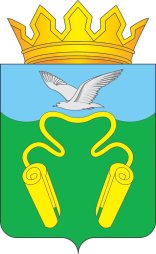 СОВЕТ ЛАСКАРИХИНСКОГО СЕЛЬСКОГО ПОСЕЛЕНИЯКИНЕШЕМСКОГО МУНИЦИПАЛЬНОГО РАЙОНАИВАНОВСКОЙ ОБЛАСТИРЕШЕНИЕСовета Ласкарихинского сельского поселенияот 1 июня 2011 года № 18(63)(в редакции решений от 20.06.2012 г.  №13(98), от 20.06.2013 г. №16(129), от 14.05.2015г. №11, от 31.03.2016 г. №18, от 30.01.2017 г. №3, от 18.10.2017 г. №46, от 30.05.2018 №19, от 16.05.2019 № 11, от 09.12.2019 №45, от 27.10.2020 № 46, от 26.05.2021 № 27, от 30.05.2023 № 11)О принятии Устава Ласкарихинского сельского поселения Кинешемского муниципального района Ивановской областиВ соответствии с федеральными законами от 6 октября 2003 года № 131-ФЗ «Об общих принципах организации местного самоуправления в Российской Федерации», от 21 июля 2005 года № 97-ФЗ «О государственной регистрации уставов муниципальных образований», учитывая результаты публичных слушаний по проекту устава Ласкарихинского сельского поселения (протокол от 17 мая 2011 года №1), руководствуясь статьями 59 и 60 Устава Ласкарихинского сельского поселения, в целях приведения Устава Ласкарихинского сельского поселения в соответствие с действующим законодательством, нормативного закрепления положений, способствующих более эффективному осуществлению  полномочий органов местного самоуправления Ласкарихинского сельского поселения по решению вопросов местного значения, Совет Ласкарихинского сельского поселения решил:1. Принять Устав Ласкарихинского сельского поселения Кинешемского муниципального района Ивановской области.2. Признать утратившими силу решения Совета Ласкарихинского сельского поселения:1) от 26 декабря 2005 года № 7 «О принятии Устава Ласкарихинского сельского поселения Кинешемского муниципального района Ивановской области» (в редакции, утвержденной решением Совета Ласкарихинского сельского поселения от 7 февраля 2006 года №8);2) от 30 мая 2008 года № 86 «О принятии муниципального правового акта о внесении изменений и дополнений в Устав Ласкарихинского сельского поселения Кинешемского муниципального района Ивановской области»;3) от 18 ноября 2008 года № 96 «О принятии муниципального правового акта о внесении изменений и дополнений в Устав Ласкарихинского сельского поселения Кинешемского муниципального района Ивановской области»;4) от 18 декабря 2009 года № 150 «О принятии изменений и дополнений в Устав Ласкарихинского сельского поселения Кинешемского муниципального района Ивановской области».3. Направить настоящее решение в Управление Министерства юстиции Российской Федерации по Ивановской области для государственной регистрации.4. Настоящее решение вступает в силу после его официального опубликования в «Вестнике нормативных правовых актов сельских поселений Кинешемского муниципального района», за исключением пункта 15 части 2 статьи 26, части 10 статьи 49 Устава Ласкарихинского сельского поселения, которые вступают в силу с 1 октября 2011 года.ГлаваЛаскарихинского сельского поселения				Н. В. КорниловаПринят решением Совета Ласкарихинского сельского поселения от 1 июня 2011 года № 18(63)(в редакции решений от 20.06.2012 №13(98),от 20.06.2013 №16(129), от 14.05.2015 №11,от 31.03.2016 №18, от 30.01.2017 №3,от 18.10.2017 №46, от 30.05.2018 №19,от 16.05.2019 №11, от 09.12.2019 №45,от 27.10.2020 №46, от 26.05.2021 №27,от 30.05.2023 №11)УСТАВЛаскарихинского сельского поселенияКинешемского муниципального районаИвановской областиУстав Ласкарихинского сельского поселения Кинешемского муниципального района Ивановской области устанавливает в соответствии с Конституцией Российской Федерации, федеральными законами и законами Ивановской области порядок и формы реализации жителями Ласкарихинского сельского поселения Кинешемского муниципального района Ивановской области конституционного права на самостоятельное решение вопросов местного значения, владение, пользование и распоряжение муниципальной собственностью путем референдума, выборов, других форм прямого волеизъявления, через выборные и другие органы местного самоуправления муниципального образования. Глава I. Общие положенияСтатья 1. Наименование и правовой статус Ласкарихинского сельского поселения1. Ласкарихинское сельское поселение Кинешемского муниципального района Ивановской области образовано и наделено статусом муниципального образования Законом Ивановской области от 25 февраля 2005 года № 42-ОЗ «О городском и сельских поселениях в Кинешемском муниципальном районе».часть 2 изложить в следующей редакции, Решение от 26.05.2021 № 27:2. Официальное полное наименование муниципального образования – Ласкарихинское сельское поселение Кинешемского муниципального района Ивановской области (далее по тексту – поселение). Сокращенное наименование муниципального образования –Ласкарихинское сельское поселение Кинешемского муниципального района; Ласкарихинское сельское поселение.Дополнить частью 3 следующего содержания, Решение от 26.05.2021 № 27:Часть 3 статьи 1 изложить в следующей редакции Решение от 30.05.2023 № 11:3. В официальных символах муниципального образования, наименованиях органов местного самоуправления, выборных и иных должностных лиц местного самоуправления, а также в других случаях может использоваться сокращенное наименование поселенияСтатья 2. Территория и состав территории Ласкарихинского сельского поселения1. Территория поселения входит в состав Кинешемского муниципального района Ивановской области.Часть 2 статьи 2 изложить в следующей редакции, решение от 30.05.2018 № 19:2. Территорию поселения составляют земли населенных пунктов: сел Георгиевское, Ильинское, Красногорский и деревень: Аннино, Антипинская, Бабцыно, Балахонка, Березовка, Бузинская, Валы, Волжская, Выползиха, Галкино, Деготница, Дорожково, Ефремовка, Зорино, Касимово, Козлиха, Козловка, Ласкариха, Новинки, Норское, Осиновка, Панинская, Сидоровка, Стиберское, Фомино, Черная, Якимово, а также прилегающие к ним земли общего пользования, территории традиционного природопользования населения Ласкарихинского сельского поселения, земли рекреационного назначения, земли для развития Ласкарихинского сельского поселения.3. В состав территории поселения входят земли независимо от форм собственности и целевого назначения.4. Административным центром Ласкарихинского сельского поселения является деревня Ласкариха.Статья 3. Границы Ласкарихинского сельского поселения и порядок их изменения1. Границы поселения утверждены Законом Ивановской области от 25 февраля 2005 года № 42-ОЗ «О городском и сельских поселениях в Кинешемском муниципальном районе».2. Изменение границ поселения осуществляется законом Ивановской области по инициативе населения поселения, органов местного самоуправления поселения, органов государственной власти Ивановской области, федеральных органов государственной власти в соответствии с Федеральным законом от 6 октября 2003 года № 131-ФЗ «Об общих принципах организации местного самоуправления в Российской Федерации» (далее – Федеральный закон № 131-ФЗ).Инициатива населения поселения об изменении границ поселения реализуется в порядке, установленном Федеральным законом № 131-ФЗ и Законом Ивановской области от 30 апреля 2008 года № 19-ОЗ «О местном референдуме» (далее – Закон Ивановской области «О местном референдуме»). Инициатива органов местного самоуправления поселения, органов государственной власти об изменении границ поселения оформляется решениями соответствующих органов местного самоуправления, органов государственной власти.Статья 4. Преобразование Ласкарихинского сельского поселенияПреобразование поселения осуществляется законом Ивановской области по инициативе населения, органов местного самоуправления, органов государственной власти Ивановской области, федеральных органов государственной власти в соответствии с Федеральным законом № 131-ФЗ. Инициатива населения поселения о преобразовании поселения реализуется в порядке, установленном Федеральным законом от 12 июня 2002 года № 67-ФЗ «Об основных гарантиях избирательных прав и права на участие в референдуме граждан Российской Федерации» (далее - Федеральный закон «Об основных гарантиях избирательных прав и права на участие в референдуме граждан Российской Федерации») и Законом Ивановской области «О местном референдуме». Инициатива органов местного самоуправления поселения, органов государственной власти о преобразовании поселения оформляется решениями соответствующих органов местного самоуправления, органов государственной власти.Статья 5. Официальные символы Ласкарихинского сельского поселения, награды и знаки поощрения Ласкарихинского сельского поселения (в редакции 14.05.2015 №11)Часть 1 статьи 5 изложить в следующей редакции, Решение от 30.05.2023 № 11:1. Поселение имеет собственные официальные символы - герб и флаг, выражающие исторические, культурные, национальные и иные местные традиции и особенности.2. Официальные символы и порядок официального использования указанных символов устанавливаются решением Совета Ласкарихинского сельского поселения. 3. Официальные символы поселения подлежат государственной регистрации в порядке, установленном законодательством Российской Федерации.4. За существенный вклад в экономическое, социальное и духовное развитие района и выдающиеся заслуги перед поселением гражданам Российской Федерации решением Совета Ласкарихинского сельского поселения присваивается звание «Почетный гражданин Ласкарихинского сельского поселения».За существенный вклад в экономическое, социальное и духовное развитие поселения, активную жизненную позицию, плодотворную общественную деятельность граждане Российской Федерации награждаются Почетной грамотой Совета Ласкарихинского сельского поселения и Почетной грамотой главы Ласкарихинского сельского поселения.За существенный вклад в экономическое, социальное и духовное развитие поселения организации всех форм собственности поощряются Благодарственным письмом Совета Ласкарихинского сельского поселения и Благодарственным письмом главы Ласкарихинского сельского поселения. (пункт дополнен ред. 14.05.2015 №11, ред. от 31.03.2016 №18)Глава П. Правовые основы организации и осуществления местного самоуправления в Ласкарихинском сельском поселенииСтатья 6. Местное самоуправление в Ласкарихинском сельском поселенииМестное самоуправление в поселении - форма осуществления народом своей власти, обеспечивающая в пределах, установленных Конституцией Российской Федерации, федеральными законами, а в случаях, установленных федеральными законами, законами Ивановской области, самостоятельное и под свою ответственность решение населением непосредственно и (или) через органы местного самоуправления вопросов местного значения исходя из интересов населения с учетом исторических и иных местных традиций.Статью 7 изложить в следующей редакции, решение от 30.01.2017 г. №3: Статья 7. Вопросы местного значения Ласкарихинского сельского поселения К вопросам местного значения Ласкарихинского сельского поселения в соответствии с Федеральным законом № 131-ФЗ относятся:1) составление и рассмотрение проекта бюджета поселения, утверждение и исполнение бюджета поселения, осуществление контроля за его исполнением, составление и утверждение отчета об исполнении бюджета поселения;2) установление, изменение и отмена местных налогов и сборов поселения;3) владение, пользование и распоряжение имуществом, находящимся в муниципальной собственности поселения;4) обеспечение первичных мер пожарной безопасности в границах населенных пунктов поселения;5) создание условий для обеспечения жителей поселения услугами связи, общественного питания, торговли и бытового обслуживания;6) создание условий для организации досуга и обеспечения жителей поселения услугами организаций культуры;7) обеспечение условий для развития на территории поселения физической культуры, школьного спорта и массового спорта, организация проведения официальных физкультурно-оздоровительных и спортивных мероприятий поселения;8) формирование архивных фондов поселения;Пункт 9 части 1 изложить в следующей редакции, решение от 30.05.2018 № 19:Пункт 9 статьи 7 изложить в следующей редакции, решение от 30.05.2023 №11:9) утверждение правил благоустройства территории поселения, осуществление муниципального контроля в сфере благоустройства, предметом которого является соблюдение правил благоустройства территории поселения, требований к обеспечению доступности для инвалидов объектов социальной, инженерной и транспортной инфраструктур и предоставляемых услуг, организация благоустройства территории поселения в соответствии с указанными правилами;10) присвоение адресов объектам адресации, изменение, аннулирование адресов, присвоение наименований элементам улично-дорожной сети (за исключением автомобильных дорог федерального значения, автомобильных дорог регионального или межмуниципального значения, местного значения муниципального района), наименований элементам планировочной структуры в границах поселения, изменение, аннулирование таких наименований, размещение информации в государственном адресном реестре;11) содействие в развитии сельскохозяйственного производства, создание условий для развития малого и среднего предпринимательства;12) организация и осуществление мероприятий по работе с детьми и молодежью в поселении;13) оказание поддержки гражданам и их объединениям, участвующим в охране общественного порядка, создание условий для деятельности народных дружин.Статью 7 дополнить пунктом 14 следующего содержания, решение от 06.12.2019 № 45:14) принятие в соответствии с гражданским законодательством Российской Федерации решения о сносе самовольной постройки, решения о сносе самовольной постройки или ее приведении в соответствие с предельными параметрами разрешенного строительства, реконструкции объектов капитального строительства, установленными правилами землепользования и застройки, документацией по планировке территории, или обязательными требованиями к параметрам объектов капитального строительства, установленными федеральными законами (далее также - приведение в соответствие с установленными требованиями). Статья 8. Права органов местного самоуправления Ласкарихинского сельского поселения на решение вопросов, не отнесенных к вопросам местного значения поселенияЧасть 1 изложить в следующей редакции, решение от 30.01.2017 № 3:1. Органы местного самоуправления Ласкарихинского сельского поселения имеют право на: 1) создание музеев поселения;2) совершение нотариальных действий, предусмотренных законодательством, в случае отсутствия в поселении нотариуса;3) участие в осуществлении деятельности по опеке и попечительству;4) создание условий для осуществления деятельности, связанной с реализацией прав местных национально-культурных автономий на территории поселения;5) оказание содействия национально-культурному развитию народов Российской Федерации и реализации мероприятий в сфере межнациональных отношений на территории поселения;6) участие в организации и осуществлении мероприятий по мобилизационной подготовке муниципальных предприятий и учреждений, находящихся на территории поселения;7) создание муниципальной пожарной охраны;8) создание условий для развития туризма;9) оказание поддержки общественным наблюдательным комиссиям, осуществляющим общественный контроль за обеспечением прав человека и содействие лицам, находящимся в местах принудительного содержания;10) оказание поддержки общественным объединениям инвалидов, а также созданным общероссийскими общественными объединениями инвалидов организациям в соответствии с Федеральным законом от 24 ноября 1995 года № 181-ФЗ «О социальной защите инвалидов в Российской Федерации»;Пункт 11 части 1 статьи 8 исключить, решение от 30.05.2018 №19.В части 1 пункт 12 исключить, решение от 16.04.2019 № 11 Пункт 13 изложить в следующей редакции, решение от 16.04.2019 № 11:13) осуществление деятельности по обращению с животными без владельцев, обитающими на территории поселения;14) осуществление мероприятий в сфере профилактики правонарушений, предусмотренных Федеральным законом «Об основах системы профилактики правонарушений в Российской Федерации».Часть 1 дополнить пунктом 15 следующего содержания, решение от 18.10.2017 № 46:15) оказание содействия развитию физической культуры и спорта инвалидов, лиц с ограниченными возможностями здоровья, адаптивной физической культуры и адаптивного спорта.Дополнить пунктом 16 следующего содержания, решение от 16.04.2019 № 11:16) осуществление мероприятий по защите прав потребителей, предусмотренных Законом Российской Федерации от 7 февраля 1992 года № 2300-1 «О защите прав потребителей».Часть 1 дополнить пунктом 17 следующего содержания, решение от 27.10.2020 № 4617) предоставление сотруднику, замещающему должность участкового уполномоченного полиции, и членам его семьи жилого помещения на период замещения сотрудником указанной должности. Часть 1 дополнить пунктом 18 следующего содержания, решение от 26.05.2021 № 27:18) осуществление мероприятий по оказанию помощи лицам, находящимся в состоянии алкогольного, наркотического или иного токсического опьянения.2. Органы местного самоуправления поселения вправе решать вопросы, указанные в части 1 настоящей статьи, участвовать в осуществлении иных государственных полномочий (не переданных им в соответствии со статьей 19 Федерального закона № 131-ФЗ), если это участие предусмотрено федеральными законами, а также решать иные вопросы, не отнесенные к компетенции органов местного самоуправления других муниципальных образований, органов государственной власти и не исключенные из их компетенции федеральными законами и законами Ивановской области, за счет дохода бюджета поселения, за исключением межбюджетных трансфертов, предоставленных из бюджетов бюджетной системы Российской Федерации, и поступлений налоговых доходов по дополнительным нормативам отчислений.Статья 9. Полномочия органов местного самоуправления Ласкарихинского сельского поселения по решению вопросов местного значенияЧасть 1 изложить в следующей редакции, решение от 30.01.2017 № 3:1. Органы местного самоуправления поселения исполняют полномочия по решению вопросов местного значения, установленные статьей 17 Федерального закона № 131-ФЗ, в соответствии со статьями 26, 31 и 35 настоящего Устава. 1.1. Органы местного самоуправления поселения вправе заключать соглашения с органами местного самоуправления Кинешемского муниципального района о передаче им осуществления части своих полномочий по решению вопросов местного значения за счет межбюджетных трансфертов, предоставляемых из бюджета поселения в бюджет Кинешемского муниципального района в соответствии с Бюджетным кодексом Российской Федерации.Порядок заключения соглашений определяется решением Совета Ласкарихинского сельского поселения. (ред.  от 14.05.2015 года №11)Абзац первый части 2 изложить в следующей редакции, решение от 30.01.2017 № 3:2. Органы местного самоуправления поселения вправе принимать решение о привлечении граждан к выполнению на добровольной основе социально значимых для поселения работ (в том числе дежурств) в целях решения вопросов местного значения поселения, предусмотренных пунктами 9 и 19 части 1 статьи 14 Федерального закона № 131-ФЗ. К социально значимым работам могут быть отнесены только работы, не требующие специальной профессиональной подготовки.К выполнению социально значимых работ могут привлекаться совершеннолетние трудоспособные жители поселения в свободное от основной работы или учебы время на безвозмездной основе не более чем один раз в три месяца. При этом продолжительность социально значимых работ не может составлять более четырех часов подряд.3. Полномочия органов местного самоуправления поселения, установленные настоящей статьей, осуществляются органами местного самоуправления поселения самостоятельно. Подчиненность органа местного самоуправления или должностного лица местного самоуправления одного муниципального образования органу местного самоуправления или должностному лицу местного самоуправления другого муниципального образования не допускается.Статья 10. Осуществление органами местного самоуправления Ласкарихинского сельского поселения отдельных государственных полномочий1. Полномочия органов местного самоуправления поселения, установленные федеральными законами и законами Ивановской области, по вопросам, не отнесенным Федеральным законом № 131-ФЗ к вопросам местного значения, являются отдельными государственными полномочиями, передаваемыми для осуществления органам местного самоуправления.2. Органы местного самоуправления поселения осуществляют переданные им отдельные государственные полномочия в соответствии с издаваемыми в пределах своей компетенции федеральными органами исполнительной власти и исполнительными органами государственной власти Ивановской области нормативными правовыми актами. Органы местного самоуправления поселения обязаны исполнять письменные предписания уполномоченных государственных органов по устранению нарушений законодательства, регулирующего осуществление переданных им отдельных государственных полномочий. 3. Исполнение органами местного самоуправления поселения переданных им отдельных государственных полномочий осуществляется за счет субвенций, предоставляемых из средств соответствующих бюджетов. 4. Органы местного самоуправления поселения обязаны предоставлять уполномоченным государственным органам документы, связанные с осуществлением переданных им отдельных государственных полномочий.Глава III. Формы непосредственного осуществления населением Ласкарихинского сельского поселения местного самоуправления и участия населения в осуществлении местного самоуправленияСтатья 11. Права граждан на осуществление местного самоуправления1. Граждане Российской Федерации осуществляют местное самоуправление посредством участия в местном референдуме, муниципальных выборах, посредством иных форм прямого волеизъявления, а также через выборные и иные органы местного самоуправления.Иностранные граждане, постоянно или преимущественно проживающие на территории поселения, обладают при осуществлении местного самоуправления правами в соответствии с международными договорами Российской Федерации и федеральными законами.2. Граждане имеют равные права на осуществление местного самоуправления независимо от пола, расы, национальности, языка, происхождения, имущественного и должностного положения, отношения к религии, убеждений, принадлежности к общественным объединениям. Статью 12 изложить в следующей редакции, решение от 26.05.2021 №27:Статья 12. Формы непосредственного участия населения Ласкарихинского сельского поселения в решении вопросов местного значенияФормами непосредственного участия населения поселения в решении вопросов местного значения являются:1) местный референдум;2) муниципальные выборы;3) голосование по отзыву депутата Совета Ласкарихинского сельского поселения, голосование по вопросам изменения границ поселения, преобразования поселения;4) сход граждан;5) правотворческая инициатива граждан;6) инициативные проекты;7) территориальное общественное самоуправление;8) староста сельского населенного пункта;9) публичные слушания, общественные обсуждения;10) собрание граждан;11) конференция граждан (собрание делегатов);12) опрос граждан;13) обращение граждан в органы местного самоуправления;14) другие формы непосредственного осуществления населением местного самоуправления и участия в его осуществлении.Статья 13. Местный референдумЧасть 1 изложить в следующей редакции, решение от 30.01.2017 № 3:1. Местный референдум проводится в целях решения населением непосредственно вопросов местного значения. Местный референдум проводится на всей территории поселения. В местном референдуме имеют право участвовать граждане Российской Федерации, место жительства которых расположено в границах поселения. Граждане участвуют в референдуме на основе всеобщего равного и прямого волеизъявления при тайном голосовании. 2. На референдум могут быть вынесены только вопросы местного значения. Вопросы референдума не должны ограничивать или отменять общепризнанные права и свободы человека и гражданина, конституционные гарантии реализации таких прав и свобод.Вопросы референдума не должны противоречить Конституции Российской Федерации, федеральным законам, Уставу Ивановской области и законам Ивановской области, настоящему Уставу.Вопрос референдума должен быть сформулирован таким образом, чтобы исключалась возможность его двойственного толкования, то есть на него можно было бы дать только однозначный ответ, а также, чтобы исключалась неопределенность правовых последствий принятого на референдуме решения.3. На референдум не могут быть вынесены вопросы:1) о досрочном прекращении или продлении срока полномочий органов местного самоуправления, о приостановлении осуществления ими своих полномочий, а также о проведении досрочных выборов в органы местного самоуправления либо об отсрочке указанных выборов;2) о персональном составе органов местного самоуправления;3) об избрании депутатов и должностных лиц, об утверждении, о назначении на должность и об освобождении от должности должностных лиц, а также о даче согласия на их назначение на должность и освобождение от должности;4) о принятии или об изменении бюджета поселения, исполнении и изменении финансовых обязательств поселения;5) о принятии чрезвычайных и срочных мер по обеспечению здоровья и безопасности населения.4. Решение о назначении референдума в поселении принимается Советом Ласкарихинского сельского поселения:1) по инициативе, выдвинутой гражданами Российской Федерации, имеющими право на участие в местном референдуме;2) по инициативе, выдвинутой избирательными объединениями, иными общественными объединениями, уставы которых предусматривают участие в выборах и (или) референдумах и которые зарегистрированы в порядке и сроки, установленные федеральным законом;3) по инициативе Совета Ласкарихинского сельского поселения и главы Ласкарихинского сельского поселения, выдвинутой ими совместно. (редакция от 14.05.2015 года №11)5. Условием назначения местного референдума по инициативе граждан, избирательных объединений, иных общественных объединений, указанных в пункте 2 части 4 настоящей статьи, является сбор подписей в поддержку данной инициативы, количество которых устанавливается законом Ивановской области и составляет два процента от числа участников референдума, зарегистрированных на территории Ласкарихинского сельского поселения в соответствии с федеральным законом. (редакция от 14.05.2015 года №11)6. Инициатива проведения местного референдума, выдвинутая гражданами, избирательными объединениями, иными общественными объединениями, указанными в пункте 2 части 4 настоящей статьи, оформляется в порядке, установленном Федеральным законом «Об основных гарантиях избирательных прав и права на участие в референдуме граждан Российской Федерации») и Законом Ивановской области «О местном референдуме».Инициатива проведения местного референдума, выдвинутая совместно Советом Ласкарихинского сельского поселения и главой Ласкарихинского сельского поселения, оформляется решением Совета Ласкарихинского сельского поселения и постановлением главы Ласкарихинского сельского поселения. (редакция от 14.05.2015 №11)Часть 7 статьи 13 изложить в следующей редакции, решение от 30.05.2023 №11:7. Совет Ласкарихинского сельского поселения обязан назначить местный референдум в течение 30 дней со дня поступления в Совет Ласкарихинского сельского поселения документов, на основании которых назначается местный референдум.В случае если местный референдум не назначен Советом Ласкарихинского сельского поселения в установленные сроки, референдум назначается судом на основании обращения граждан, избирательных объединений, главы Ласкарихинского сельского поселения, органов государственной власти Ивановской области, Избирательной комиссии Ивановской области или прокурора. Назначенный судом местный референдум организуется территориальной избирательной комиссией Кинешемского района, а обеспечение его проведения осуществляется исполнительным органом государственной власти Ивановской области или иным органом, на который судом возложено обеспечение проведения местного референдума.Часть 8 изложить в следующей редакции, решение от 30.01.2017 № 3:8. Итоги голосования и принятое на местном референдуме решение подлежат обнародованию. 9. Принятое на местном референдуме решение подлежит обязательному исполнению на территории поселения и не нуждается в утверждении какими-либо органами государственной власти, их должностными лицами или органами местного самоуправления. В случае если для его реализации требуется издание нормативного правового акта, орган (должностное лицо) местного самоуправления поселения, в компетенцию которого входит данный вопрос, обязан (обязано) принять такой акт в течение месяца со дня обнародования результатов референдума, если иной срок не установлен в решении референдума.10. Решение о проведении местного референдума, а также принятое на местном референдуме решение может быть обжаловано в судебном порядке гражданами, органами местного самоуправления, прокурором, уполномоченными федеральным законом органами государственной власти.11. Гарантии прав граждан на участие в местном референдуме, а также порядок подготовки и проведения местного референдума устанавливаются Федеральным законом «Об основных гарантиях избирательных прав и права на участие в референдуме граждан Российской Федерации» и Законом Ивановской области «О местном референдуме».Статья 14. Муниципальные выборы Часть 1 изложить в следующей редакции, решение от 30.01.2017 № 3:1. Муниципальные выборы проводятся с целью избрания депутатов Совета Ласкарихинского сельского поселения на основе всеобщего равного и прямого избирательного права по мажоритарной избирательной системе при тайном голосовании по многомандатному избирательному округу. 2. Муниципальные выборы назначаются Советом Ласкарихинского сельского поселения.Решение о назначении выборов должно быть принято не ранее, чем за 90 дней и не позднее, чем за 80 дней до дня голосования.Абзац третий части 2 изложить в следующей редакции, решение от 30.01.2017 № 3:Днем голосования на выборах в органы местного самоуправления поселения является второе воскресенье сентября года, в котором истекают сроки полномочий указанных органов или депутатов указанных органов, а если сроки полномочий истекают в год проведения выборов депутатов Государственной Думы Федерального Собрания Российской Федерации очередного созыва, - день голосования на указанных выборах, за исключением случаев, предусмотренных пунктами 4 - 6 статьи 10 Федерального закона «Об основных гарантиях избирательных прав и права на участие в референдуме граждан Российской Федерации». Решение о назначении выборов подлежит официальному опубликованию не позднее, чем через пять дней со дня его принятия. При назначении досрочных выборов сроки могут быть сокращены, но не более чем на одну треть.Часть 3 статьи 14 изложить в следующей редакции, решение от 30.05.2023 №11:3. В случае если Совет Ласкарихинского сельского поселения не назначит соответствующие выборы в сроки, установленные частью 2 настоящей статьи, а также если уполномоченный на то орган отсутствует, выборы назначаются территориальной избирательной комиссией Кинешемского района не позднее, чем за 70 дней до дня голосования. Решение территориальной избирательной комиссии Кинешемского района о назначении выборов публикуется не позднее чем через семь дней со дня истечения установленного пунктом 5 статьи 7 Закона Ивановской области от 26 ноября 2009 года № 130 «О муниципальных выборах» (далее - Закон Ивановской области «О муниципальных выборах») срока официального опубликования решения о назначении выборов.4. Гарантии избирательных прав граждан при проведении муниципальных выборов, порядок назначения, подготовки, проведения и подведения итогов и определения результатов муниципальных выборов устанавливаются Федеральным законом «Об основных гарантиях избирательных прав и права на участие в референдуме граждан Российской Федерации» и Законом Ивановской области «О муниципальных выборах».Часть 5 статьи 14 изложить в следующей редакции, решение от 16.04.2019 № 11:5. Результаты выборов, а также данные о числе голосов избирателей, полученных каждым из зарегистрированных кандидатов, голосов, поданных по позициям «За» и «Против», а также полные данные о результатах выборов, содержащиеся в протоколах всех нижестоящих избирательных комиссий, обнародуются в порядке, установленном статьей 42 настоящего Устава.Статья 15. Голосование по отзыву депутата Совета Ласкарихинского сельского поселения, голосование по вопросам изменения границ Ласкарихинского сельского поселения, преобразования Ласкарихинского сельского поселения (ред. от 14.05.2015 №11)1. Голосование по отзыву депутата Совета Ласкарихинского сельского поселения проводится по инициативе населения округа, избравшего указанное лицо в Совет Ласкарихинского сельского поселения, в порядке, установленном Федеральным законом «Об основных гарантиях избирательных прав и права на участие в референдуме граждан Российской Федерации» и Законом Ивановской области «О местном референдуме» с учетом особенностей, предусмотренных Федеральным законом № 131-ФЗ.2. Основания для отзыва депутата Совета Ласкарихинского сельского поселения, и процедура отзыва указанного лица устанавливаются настоящим Уставом. (ред. от 14.05.2015 №11)2.1. В случае, если все депутатские мандаты или часть депутатских мандатов в Совете Ласкарихинского сельского поселения замещаются депутатами, избранными в составе списков кандидатов, выдвинутых избирательными объединениями, отзыв депутата не применяется. (пункт доп. ред. от 20.06.2012 №13(98)3. В случаях, предусмотренных Федеральным законом  № 131-ФЗ, в целях получения согласия населения при изменении границ поселения, преобразовании поселения проводится голосование по вопросам изменения границ поселения, преобразования поселения.Часть 4 статьи 15 изложить в следующей редакции, решение от 18.10.2017 № 46:4. Голосование по вопросам изменения границ поселения, преобразования поселения проводится на всей территории поселения или на части его территории в соответствии с частями 2 и 3 статьи 12 и частью 5 статьи 13 Федерального закона № 131-ФЗ.5. Голосование по вопросам изменения границ поселения, преобразования поселения назначается Советом Ласкарихинского сельского поселения и проводится в порядке, установленном Федеральным законом «Об основных гарантиях избирательных прав и права на участие в референдуме граждан Российской Федерации» и Законом Ивановской области «О местном референдуме», с учетом особенностей, установленных Федеральным законом № 131-ФЗ. При этом положения федерального закона, закона Ивановской области, запрещающие проведение агитации государственными органами, органами местного самоуправления, лицами, замещающими государственные или муниципальные должности, а также положения, определяющие юридическую силу решения, принятого на референдуме, не применяются.Дополнить статьей 15.1 следующего содержания, Решение от 26.05.2021 № 27:Статья 15.1. Сход граждан 1. В случаях, предусмотренных Федеральным законом № 131-ФЗ, сход граждан может проводиться:1) в населенном пункте по вопросу изменения границ поселения (Кинешемского муниципального района), влекущего отнесение территории указанного населенного пункта к территории другого поселения (муниципального района);2) в населенном пункте, входящем в состав поселения, по вопросу введения и использования средств самообложения граждан на территории данного населенного пункта;3) в сельском населенном пункте по вопросу выдвижения кандидатуры старосты сельского населенного пункта, а также по вопросу досрочного прекращения полномочий старосты сельского населенного пункта.2. Сход граждан, предусмотренный настоящей статьей, правомочен при участии в нем более половины обладающих избирательным правом жителей населенного пункта. В случае, если в населенном пункте отсутствует возможность одновременного совместного присутствия более половины обладающих избирательным правом жителей данного населенного пункта, сход граждан проводится поэтапно в срок, не превышающий одного месяца со дня принятия решения о проведении схода граждан. При этом лица, ранее принявшие участие в сходе граждан, на последующих этапах участия в голосовании не принимают. Решение схода граждан считается принятым, если за него проголосовало более половины участников схода граждан.Статья 16. Правотворческая инициатива граждан1. Инициативная группа граждан, обладающих избирательным правом, имеет право выступить с правотворческой инициативой в порядке, установленном решением Совета Ласкарихинского сельского поселения. Минимальная численность инициативной группы граждан устанавливается нормативным правовым актом Совета Ласкарихинского сельского поселения и не может превышать трех процентов от числа жителей поселения, обладающих избирательным правом.2. Проект муниципального правового акта, внесенный в порядке реализации правотворческой инициативы граждан, подлежит обязательному рассмотрению органом местного самоуправления или должностным лицом местного самоуправления поселения, к компетенции которых относится принятие такого акта, в течение трех месяцев со дня его внесения. Совет Ласкарихинского сельского поселения рассматривает указанные проекты на открытом заседании. Представителям инициативной группы граждан должна быть предоставлена возможность изложения своей позиции при рассмотрении указанного проекта.3. Мотивированное решение, принятое по результатам рассмотрения проекта муниципального правового акта поселения, должно быть официально в письменной форме доведено до сведения внесшей его инициативной группы граждан.Дополнить статьей 16.1 следующего содержания, Решение от 26.05.2021 № 27:Статья 16.1. Инициативные проекты1. В целях реализации мероприятий, имеющих приоритетное значение для жителей поселения или его части, по решению вопросов местного значения или иных вопросов, право решения, которых предоставлено органам местного самоуправления, в администрацию Ласкарихинского сельского поселения может быть внесен инициативный проект. Порядок определения части территории поселения, на которой могут реализовываться инициативные проекты, устанавливается решением Совета Ласкарихинского сельского поселения.2. Порядок выдвижения, внесения, обсуждения, рассмотрения инициативных проектов, а также проведения их конкурсного отбора устанавливается решением Совета Ласкарихинского сельского поселения с учетом положений статьи 26.1 Федерального закона № 131-ФЗ.Проведение конкурсного отбора инициативных проектов возлагается на коллегиальный орган (комиссию), порядок формирования и деятельности которого определяется решением Совета Ласкарихинского сельского поселения.3. Инициативный проект подлежит обязательному рассмотрению администрацией Ласкарихинского сельского поселения в течение 30 дней со дня его внесения.Информация о внесении инициативного проекта в администрацию Ласкарихинского сельского поселения, информация о рассмотрении инициативного проекта администрацией Ласкарихинского сельского поселения, о ходе реализации инициативного проекта, в том числе об использовании денежных средств, об имущественном и (или) трудовом участии заинтересованных в его реализации лиц, отчет администрации Ласкарихинского сельского поселения об итогах реализации инициативного проекта подлежат обнародованию на официальном сайте Кинешемского муниципального района в разделе «Ласкарихинское сельское поселение» в информационно-телекоммуникационной сети «Интернет» с учетом требований, установленных статьей 26.1 Федерального закона № 131-ФЗ.»Статья 17. Территориальное общественное самоуправление1. Под территориальным общественным самоуправлением понимается самоорганизация граждан по месту их жительства на части территории поселения для самостоятельного и под свою ответственность осуществления собственных инициатив по вопросам местного значения.Абзац второй части 1 статьи 17 изложить в следующей редакции, решение от 16.04.2019 № 11:Границы территории, на которой осуществляется территориальное общественное самоуправление, устанавливаются по предложению населения, проживающего на соответствующей территории, Советом Ласкарихинского сельского поселения.2. Территориальное общественное самоуправление осуществляется в поселении непосредственно населением посредством проведения собраний и конференций граждан, а также посредством создания органов территориального общественного самоуправления.3. Территориальное общественное самоуправление может осуществляться в пределах следующих территорий проживания граждан: подъезд многоквартирного жилого дома; многоквартирный жилой дом; группа жилых домов; жилой микрорайон; сельский населенный пункт, не являющийся поселением; иные территории проживания граждан. (ред. от 14.05.2015 №11)4. Органы территориального общественного самоуправления избираются на собраниях или конференциях граждан, проживающих на соответствующей территории.5. Территориальное общественное самоуправление считается учрежденным с момента регистрации устава территориального общественного самоуправления уполномоченным органом местного самоуправления поселения. Порядок регистрации устава территориального общественного самоуправления определяется решением Совета Ласкарихинского сельского поселения.Территориальное общественное самоуправление в соответствии с его уставом может являться юридическим лицом и подлежит государственной регистрации в организационно-правовой форме некоммерческой организации.6. Собрание граждан по вопросам организации и осуществления территориального общественного самоуправления считается правомочным, если в нем принимают участие не менее одной трети жителей соответствующей территории, достигших шестнадцатилетнего возраста.Конференция граждан по вопросам организации и осуществления территориального общественного самоуправления считается правомочной, если в ней принимают участие не менее двух третей избранных на собраниях граждан делегатов, представляющих не менее одной трети жителей соответствующей территории, достигших шестнадцатилетнего возраста.(ред. от 20.06.2012№13(98)7. К исключительным полномочиям собрания, конференции граждан, осуществляющих территориальное общественное самоуправление, относятся:1) установление структуры органов территориального общественного самоуправления;2) принятие устава территориального общественного самоуправления, внесение в него изменений и дополнений;3) избрание органов территориального общественного самоуправления;4) определение основных направлений деятельности территориального общественного самоуправления;5) утверждение сметы доходов и расходов территориального общественного самоуправления и отчета о ее исполнении;6) рассмотрение и утверждение отчетов о деятельности органов территориального общественного самоуправления.часть 7 дополнить пунктом 7 следующего содержания, Решение от 26.05.2021 № 27:7) обсуждение инициативного проекта и принятие решения по вопросу о его одобрении.8. Органы территориального общественного самоуправления:1) представляют интересы населения, проживающего на соответствующей территории;2) обеспечивают исполнение решений, принятых на собраниях и конференциях граждан;3) могут осуществлять хозяйственную деятельность по благоустройству территории, иную хозяйственную деятельность, направленную на удовлетворение социально-бытовых потребностей граждан, проживающих на соответствующей территории, как за счет средств указанных граждан, так и на основании договора между органами территориального общественного самоуправления и органами местного самоуправления поселения с использованием средств бюджета поселения;4) вправе вносить в органы местного самоуправления проекты муниципальных правовых актов, подлежащие обязательному рассмотрению этими органами и должностными лицами местного самоуправления, к компетенции которых отнесено принятие указанных актов.Дополнить частью 8.1 следующего содержания, Решение от 26.05.2021 № 27:8.1. Органы территориального общественного самоуправления могут выдвигать инициативный проект в качестве инициаторов проекта.9. В уставе территориального общественного самоуправления устанавливаются:1) территория, на которой оно осуществляется;2) цели, задачи, формы и основные направления деятельности территориального общественного самоуправления;3) порядок формирования, прекращения полномочий, права и обязанности, срок полномочий органов территориального общественного самоуправления;4) порядок принятия решений;5) порядок приобретения имущества, а также порядок пользования и распоряжения указанным имуществом и финансовыми средствами;6) порядок прекращения осуществления территориального общественного самоуправления.10. Дополнительные требования к уставу территориального общественного самоуправления органами местного самоуправления устанавливаться не могут.11. Порядок организации и осуществления территориального общественного самоуправления, условия и порядок выделения необходимых средств из бюджета поселения определяются решением Совета Ласкарихинского сельского поселения.Дополнить статьей 17.1 следующего содержания, решение от 09.12.2019 № 45:Статья 17.1. Староста сельского населенного пункта1. Для организации взаимодействия органов местного самоуправления поселения и жителей сельского населенного пункта при решении вопросов местного значения в сельском населенном пункте, расположенном в поселении, может назначаться староста сельского населенного пункта.Части 2-4 статьи 17.1 изложить в следующей редакции, решение от 30.05.2023 №11:2. Староста сельского населенного пункта назначается Советом поселения по представлению схода граждан сельского населенного пункта. Староста сельского населенного пункта назначается из числа граждан Российской Федерации, проживающих на территории данного сельского населенного пункта и обладающих активным избирательным правом, либо граждан Российской Федерации, достигших на день представления сходом граждан 18 лет и имеющих в собственности жилое помещение, расположенное на территории данного сельского населенного пункта.3. Староста сельского населенного пункта не является лицом, замещающим государственную должность, должность государственной гражданской службы, муниципальную должность, за исключением муниципальной должности депутата представительного органа муниципального образования, осуществляющего свои полномочия на непостоянной основе, или должность муниципальной службы, не может состоять в трудовых отношениях и иных непосредственно связанных с ними отношениях с органами местного самоуправления.4. Старостой сельского населенного пункта не может быть назначено лицо:1) замещающее государственную должность, должность государственной гражданской службы, муниципальную должность, за исключением муниципальной должности депутата представительного органа муниципального образования, осуществляющего свои полномочия на непостоянной основе, или должность муниципальной службы;2) признанное судом недееспособным или ограниченно дееспособным;3) имеющее непогашенную или неснятую судимость.5. Срок полномочий старосты сельского населенного пункта составляет пять лет.Полномочия старосты сельского населенного пункта прекращаются досрочно по решению Совета Ласкарихинского сельского поселения по представлению схода граждан сельского населенного пункта, а также в случаях, установленных пунктами 1-7 части 10 статьи 40 Федерального закона № 131-ФЗ.6. Староста сельского населенного пункта для решения возложенных на него задач:1) взаимодействует с органами местного самоуправления, муниципальными предприятиями и учреждениями, и иными организациями по вопросам решения вопросов местного значения в сельском населенном пункте;2) взаимодействует с населением, в том числе посредством участия в сходах, собраниях, конференциях граждан, направляет по результатам таких мероприятий обращения и предложения, в том числе оформленные в виде проектов муниципальных правовых актов, подлежащие обязательному рассмотрению Советом и администрацией Ласкарихинского сельского поселения;3) информирует жителей сельского населенного пункта по вопросам организации и осуществления местного самоуправления, а также содействует в доведении до их сведения иной информации, полученной от органов местного самоуправления;4) содействует органам местного самоуправления в организации и проведении публичных слушаний и общественных обсуждений, обнародовании их результатов в сельском населенном пункте;Часть 6 статьи 17.1 дополнить пунктом 4.1 следующего содержания, Решение от 26.05.2021 № 27:4.1) вправе выступить с инициативой о внесении инициативного проекта по вопросам, имеющим приоритетное значение для жителей сельского населенного пункта.5) осуществляет иные полномочия и права, предусмотренные решением Совета Ласкарихинского сельского поселения в соответствии с Законом Ивановской области от 01.07.2019 № 40-ОЗ «О некоторых вопросах деятельности старост сельских населенных пунктов в Ивановской области».7. Гарантии деятельности и иные вопросы статуса старосты сельского населенного пункта могут устанавливаться решением Совета Ласкарихинского сельского поселения в соответствии с Законом Ивановской области от 01.07.2019 № 40-ОЗ «О некоторых вопросах деятельности старост сельских населенных пунктов в Ивановской области».В статье 18 наименование изложить в следующей редакции, решение от 30.05.2018 №19:Статья 18. Публичные слушания, общественные обсуждения 1. Для обсуждения проектов муниципальных правовых актов по вопросам местного значения с участием жителей поселения Советом Ласкарихинского сельского поселения, главой Ласкарихинского сельского поселения могут проводиться публичные слушания.2. Публичные слушания проводятся по инициативе населения, Совета Ласкарихинского сельского поселения или главы Ласкарихинского сельского поселения.Публичные слушания, проводимые по инициативе населения или Совета Ласкарихинского сельского поселения, назначаются Советом Ласкарихинского сельского поселения, а по инициативе главы Ласкарихинского сельского поселения - главой Ласкарихинского сельского поселения.3. На публичные слушания должны выноситься:Пункт 1 изложить в следующей редакции, решение от 30.01.2017 № 3:1) проект устава поселения, а также проект муниципального нормативного правового акта о внесении изменений и дополнений в данный Устав, кроме случаев, когда в Устав поселения вносятся изменения в форме точного воспроизведения положений Конституции Российской Федерации, федеральных законов, Устава или законов Ивановской области в целях приведения данного Устава в соответствие с этими нормативными правовыми актами; 2) проект бюджета поселения и отчет о его исполнении;Пункт 3 изложить в следующей редакции, решение от 30.05.2018 № 193) проект стратегии социально-экономического развития поселения; 4) вопросы о преобразовании поселения, за исключением случаев, если в соответствии со статьей 13 Федерального закона № 131-ФЗ для преобразования поселения требуется получение согласия населения поселения, выраженного путем голосования либо на сходах граждан. (ред. от 31.03.2016 №18)Часть 4 статьи 18 изложить в следующей редакции, решение от 16.04.2019 № 11:Части 4 и 5 статьи 18 изложить в следующей редакции, решение от 30.05.2023 №11:4. Порядок организации и проведения публичных слушаний определяется решением Совета и должен предусматривать заблаговременное оповещение жителей поселения о времени и месте проведения публичных слушаний, заблаговременное ознакомление с проектом муниципального правового акта, в том числе посредством его размещения на официальном сайте Кинешемского муниципального района в информационно-телекоммуникационной сети «Интернет» в разделе «Ласкарихинское сельское поселение» (далее в настоящей статье - официальный сайт) с учетом положений Федерального закона от 9 февраля 2009 года № 8-ФЗ «Об обеспечении доступа к информации о деятельности государственных органов и органов местного самоуправления», возможность представления жителями поселения своих замечаний и предложений по вынесенному на обсуждение проекту муниципального правового акта, в том числе посредством официального сайта, другие меры, обеспечивающие участие в публичных слушаниях жителей поселения, опубликование (обнародование) результатов публичных слушаний, включая мотивированное обоснование принятых решений, в том числе посредством их размещения на официальном сайте.В соответствии с решением Совета для размещения материалов и информации, указанных в абзаце первом настоящей части, обеспечения возможности представления жителями поселения своих замечаний и предложений по проекту муниципального правового акта, а также для участия жителей поселения в публичных слушаниях с соблюдением требований об обязательном использовании для таких целей официального сайта может использоваться федеральная государственная информационная система «Единый портал государственных и муниципальных услуг (функций)», порядок использования которой для целей настоящей статьи устанавливается Правительством Российской Федерации.5. По проектам планировки территории, проектам межевания территории, проекту правил благоустройства территории сельского поселения, проектам, предусматривающим внесение изменений в указанный утвержденный документ, проводятся общественные обсуждения или публичные слушания, порядок организации и проведения которых определяется решением Совета в соответствии с законодательством о градостроительной деятельности. Статья 19. Собрание гражданВ статье 19 часть 1 изложить в новой редакции, Решение от 26.05.2021 № 27:1. Для обсуждения вопросов местного значения, информирования населения о деятельности органов местного самоуправления и должностных лиц местного самоуправления, обсуждения вопросов внесения инициативных проектов и их рассмотрения, осуществления территориального общественного самоуправления на части территории поселения могут проводиться собрания граждан.2. Собрание граждан проводится по инициативе населения, Совета Ласкарихинского сельского поселения, главы Ласкарихинского сельского поселения, а также в случаях, предусмотренных уставом территориального общественного самоуправления.Собрание граждан, проводимое по инициативе Совета Ласкарихинского сельского поселения или главы Ласкарихинского сельского поселения, назначается соответственно Советом Ласкарихинского сельского поселения или главой Ласкарихинского сельского поселения.Собрание граждан, проводимое по инициативе населения, назначается Советом Ласкарихинского сельского поселения по заявлению инициативной группы в количестве 10 человек. Собрание граждан, проводимое по инициативе населения, должно быть назначено в течение 15 дней со дня подачи инициативной группой заявления в Совет Ласкарихинского сельского поселения.Порядок назначения и проведения собрания граждан в целях осуществления территориального общественного самоуправления определяется уставом территориального общественного самоуправления.Часть 2 дополнить абзацем пятым следующего содержания, Решение от 26.05.2021 № 27:В собрании граждан по вопросам внесения инициативных проектов и их рассмотрения вправе принимать участие жители соответствующей территории, достигшие шестнадцатилетнего возраста. Порядок назначения и проведения собрания граждан в целях рассмотрения и обсуждения вопросов внесения инициативных проектов определяется решением Совета Ласкарихинского сельского поселения.3. Собрание граждан может принимать обращения к органам местного самоуправления и должностным лицам местного самоуправления, а также избирать лиц, уполномоченных представлять собрание граждан во взаимоотношениях с органами местного самоуправления и должностными лицами местного самоуправления.Собрание граждан, проводимое по вопросам, связанным с осуществлением территориального общественного самоуправления, принимает решения по вопросам, отнесенным к его компетенции уставом территориального общественного самоуправления.4. Обращения, принятые собранием граждан, подлежат обязательному рассмотрению органами местного самоуправления и должностными лицами местного самоуправления, к компетенции которых отнесено решение содержащихся в обращениях вопросов, с направлением письменного ответа.5. Порядок назначения и проведения собрания граждан, а также полномочия собрания граждан определяются Федеральным законом № 131-ФЗ, решением Совета Ласкарихинского сельского поселения, уставом территориального общественного самоуправления.6. Итоги собрания граждан подлежат обнародованию.Статья 20. Конференция граждан (собрание делегатов)1. В случаях, предусмотренных решением Совета Ласкарихинского сельского поселения, уставом территориального общественного самоуправления, полномочия собрания граждан могут осуществляться конференцией граждан (собранием делегатов).2. Порядок назначения и проведения конференции граждан (собрания делегатов), избрания делегатов определяется решением Совета Ласкарихинского сельского поселения, уставом территориального общественного самоуправления.3. Итоги конференции граждан (собрания делегатов) подлежат обнародованию.Статья 21. Опрос граждан1. Опрос граждан проводится на всей территории поселения или на части его территории для выявления мнения населения и его учета при принятии решений органами местного самоуправления и должностными лицами местного самоуправления, а также органами государственной власти.Результаты опроса носят рекомендательный характер.2. В опросе граждан имеют право участвовать жители поселения, обладающие избирательным правом.В статье 21 часть 2 дополнить абзацем вторым следующего содержания, Решение от 26.05.2021 № 27:В опросе граждан по вопросу выявления мнения граждан о поддержке инициативного проекта вправе участвовать жители поселения или его части, в которых предлагается реализовать инициативный проект, достигшие шестнадцатилетнего возраста.3. Опрос граждан проводится по инициативе:1) Совета Ласкарихинского сельского поселения или главы Ласкарихинского сельского поселения - по вопросам местного значения;2) органов государственной власти Ивановской области - для учета мнения граждан при принятии решений об изменении целевого назначения земель поселения для объектов регионального и межрегионального значения.Часть 3 дополнить пунктом 3 следующего содержания, Решение от 26.05.2021 № 27:3) жителей поселения или его части, в которых предлагается реализовать инициативный проект, достигших шестнадцатилетнего возраста, - для выявления мнения граждан о поддержке данного инициативного проекта.4. Порядок назначения и проведения опроса граждан определяется решением Совета Ласкарихинского сельского поселения в соответствии с законом Ивановской области. (ред. от 14.05.2015 №11)Часть 5 изложить в следующей редакции, Решение от 26.05.2021 № 27:5. Решение о назначении опроса граждан принимается Советом Ласкарихинского сельского поселения. Для проведения опроса граждан может использоваться официальный сайт Кинешемского муниципального района в информационно-телекоммуникационной сети «Интернет».6. Жители поселения должны быть проинформированы о проведении опроса граждан не менее чем за 10 дней до его проведения.7. Финансирование мероприятий, связанных с подготовкой и проведением опроса граждан, осуществляется:Пункт 1 части 7 изложить в новой редакции, Решение от 26.05.2021 № 27:1) за счет средств местного бюджета - при проведении опроса по инициативе органов местного самоуправления поселения или жителей поселения;2) за счет средств бюджета Ивановской области - при проведении опроса по инициативе органов государственной власти Ивановской области.Статья 22. Обращения граждан в органы местного самоуправления Ласкарихинского сельского поселения 1. Граждане имеют право на индивидуальные и коллективные обращения в органы местного самоуправления.2. Обращения граждан подлежат рассмотрению в порядке и сроки, установленные Федеральным законом от 2 мая 2006 года № 59-ФЗ «О порядке рассмотрения обращений граждан Российской Федерации».3. За нарушение порядка и сроков рассмотрения обращений граждан должностные лица местного самоуправления несут ответственность в соответствии с законодательством Российской Федерации.Статья 23. Другие формы непосредственного осуществления населением местного самоуправления и участия в его осуществлении Наряду с предусмотренными настоящим Уставом формами непосредственного осуществления населением местного самоуправления и участия населения в осуществлении местного самоуправления граждане вправе участвовать в осуществлении местного самоуправления в иных формах, не противоречащих Конституции Российской Федерации, Федеральному закону № 131-ФЗ и иным федеральным законам, законам Ивановской области.Глава IV. Органы местного самоуправления и должностные лица местного самоуправления Ласкарихинского сельского поселенияСтатья 24. Структура и наименование органов местного самоуправления Ласкарихинского сельского поселения1. Структуру органов местного самоуправления поселения составляют:1) Совет Ласкарихинского сельского поселения Кинешемского муниципального района – представительный орган муниципального образования; тождественное наименование - Совет Ласкарихинского сельского поселения;2) глава Ласкарихинского сельского поселения Кинешемского муниципального района – высшее должностное лицо муниципального образования; тождественное наименование - глава Ласкарихинского сельского поселения;3) администрация Ласкарихинского сельского поселения Кинешемского муниципального района – исполнительно - распорядительный орган муниципального образования; тождественное наименование – администрация Ласкарихинского сельского поселения.4) контрольно-счетная комиссия Ласкарихинского сельского поселения Кинешемского муниципального района; тождественное наименование – контрольно-счетная комиссия Ласкарихинского сельского поселения. (ред. от 31.03.2016 №18)2. Изменение структуры органов местного самоуправления поселения осуществляется не иначе как путем внесения изменений в настоящий Устав.2.1. Решение Совета Ласкарихинского сельского поселения об изменении структуры органов местного самоуправления вступает в силу не ранее чем по истечение срока полномочий Совета Ласкарихинского сельского поселения, принявшего указанное решение, за исключением случаев, предусмотренных Федеральным законом № 131-ФЗ. (пункт доп. ред. от 20.06.2012 №13(98)3. Финансовое обеспечение деятельности органов местного самоуправления поселения осуществляется исключительно за счет собственных доходов бюджета поселения.Статья 25. Совет Ласкарихинского сельского поселения Кинешемского муниципального района1. Совет Ласкарихинского сельского поселения Кинешемского муниципального района – представительный орган муниципального образования - (далее по тексту – Совет) состоит из 7 депутатов, избираемых на муниципальных выборах на основе всеобщего равного и прямого избирательного права по мажоритарной избирательной системе при тайном голосовании. Срок полномочий Совета пять лет.Организацию деятельности Совета осуществляет председатель Совета, избираемый из состава Совета, а в его отсутствие - заместитель председателя Совета. (ред. от 14.05.2015 №11)2. Совет может осуществлять свои полномочия в случае избрания не менее двух третей от установленной численности депутатов. 3. Полное наименование представительного органа поселения – Совет Ласкарихинского сельского поселения Кинешемского муниципального района. Сокращенное наименование – Совет Ласкарихинского сельского поселения. Место нахождения Совета Ласкарихинского сельского поселения – 155843, Ивановская область, Кинешемский район, д. Ласкариха, ул. Садовая, д. 12.4. Совет действует на основании настоящего Устава.5. Вновь избранный Совет собирается на первое заседание не позднее 30 дней со дня его избрания в правомочном составе.6. Со дня начала работы Совета нового созыва, полномочия Совета прежнего созыва прекращаются. Абзац второй части 6 изложить в следующей редакции, решение от 30.01.2017 № 3:Первое заседание вновь сформированного Совета открывает, до избрания председателя Совета ведет прежний председатель Совета, а в случае его отсутствия - старейший депутат Совета. Абзац третий части 6 изложить в следующей редакции, решение от 16.04.2019 № 11:До избрания нового главы Ласкарихинского сельского поселения решения Совета подписывает и направляет на обнародование глава поселения, избранный прежним составом Совета. 7. Совет решает вопросы, отнесенные к его компетенции, на заседаниях. Очередные заседания созываются председателем Совета не реже одного раза в три месяца. Внеочередные заседания созываются председателем Совета по своей инициативе, по инициативе главы Ласкарихинского сельского поселения и (или) по инициативе не менее одной трети от установленной настоящим Уставом численности депутатов Совета. (ред. от 14.05.2015 №11)8. Заседание Совета считается правомочным, если на нем присутствует не менее 50 процентов от числа избранных депутатов.9. Порядок осуществления Советом своих полномочий, правила и процедура работы Совета устанавливаются Регламентом Совета.10. Заместитель председателя Совета избирается Советом из своего состава.Порядок избрания заместителя председателя Совета и освобождения его от должности устанавливается Регламентом Совета.  (ред. от 14.05.2015 №11)Часть 11 изложить в следующей редакции, решение от 16.04.2019 № 11:11. Для совместной деятельности и выражения единой позиции по вопросам, рассматриваемым Советом, депутаты Совета могут создавать депутатские объединения.Депутатские объединения в Совете подлежат регистрации в соответствии с Регламентом Совета. 12. Для предварительного рассмотрения и подготовки вопросов, относящихся к ведению Совета, Совет из числа депутатов образует комиссии, являющиеся его постоянными структурными подразделениями. Количественный и персональный состав комиссий Совета определяется с учетом мнения депутатов и утверждается решением Совета. 13. Структура, порядок формирования, полномочия и организация работы комиссий определяются Регламентом Совета и положениями о соответствующих комиссиях, утверждаемых Советом.14. Совет вправе создавать временные комиссии, рабочие группы.15. Расходы на обеспечение деятельности Совета предусматриваются в бюджете поселения отдельной строкой в соответствии с классификацией расходов бюджетов Российской Федерации.16. Техническое и организационное обеспечение деятельности Совета, комиссий Совета и депутатов Совета осуществляет администрация Ласкарихинского сельского поселения.Статья 26. Полномочия Совета Ласкарихинского сельского поселения Кинешемского муниципального района1. В исключительной компетенции Совета находятся:1) принятие Устава поселения и внесение в него изменений и дополнений;2)  утверждение бюджета поселения и отчета о его исполнении; 3) установление, изменение и отмена местных налогов и сборов в соответствии с законодательством Российской Федерации о налогах и сборах;Пункт 4 изложить в следующей редакции, решение от 30.05.2018 № 19:4) утверждение стратегии социально-экономического развития поселения; 5) определение порядка управления и распоряжения имуществом, находящимся в муниципальной собственности поселения;6) определение порядка принятия решений о создании, реорганизации и ликвидации муниципальных предприятий, а также об установлении тарифов на услуги муниципальных предприятий и учреждений, выполнение работ, за исключением случаев, предусмотренных федеральными законами; (ред. от 20.06.2012 №13(98)7) определение порядка участия поселения в организациях межмуниципального сотрудничества;8) определение порядка материально-технического и организационного обеспечения деятельности органов местного самоуправления;9) контроль за исполнением органами местного самоуправления и должностными лицами местного самоуправления поселения полномочий по решению вопросов местного значения;10) принятие решения об удалении главы Ласкарихинского сельского поселения в отставку.Дополнить пунктом 11 следующего содержания, решение от 30.05.2018 № 19:11) утверждение правил благоустройства территории поселения. Части 2 и 3 изложить в следующей редакции, решение от 30.01.2017 № 3:2. В компетенции Совета находятся также: 1) признать утратившим силу, решение от 30.05.2023 №11;2) принятие решения о проведении местного референдума;3) определение порядка назначения и проведения в соответствии с настоящим Уставом публичных слушаний, опросов граждан; назначение и проведение публичных слушаний, назначение опроса граждан;4) назначение и определение порядка проведения собраний, конференций (собраний делегатов) граждан;5) принятие предусмотренных настоящим Уставом решений, связанных с изменением границ поселения, а также с преобразованием поселения;6) осуществление права законодательной инициативы в Ивановской областной Думе и правотворческой инициативы в Совете Кинешемского муниципального района;7) присвоение наименований элементам улично-дорожной сети (за исключением автомобильных дорог федерального значения, автомобильных дорог регионального или межмуниципального значения, местного значения муниципального района), наименований элементам планировочной структуры в границах поселения, изменение, аннулирование таких наименований;Пункт 8 части 2 изложить в следующей редакции, решение от 30.05.2018 № 19:8) утверждение плана мероприятий по реализации стратегии социально-экономического развития поселения; 9) определение порядка управления и распоряжения земельными участками, находящимися в собственности поселения, принятие решения об отчуждении таких земельных участков, в том числе установление порядка определения размера арендной платы, порядка, условий и сроков внесения арендной платы за пользование земельными участками, находящимися в собственности поселения, порядка предоставления льгот при сдаче таких земельных участков в аренду; 10) установление порядка сдачи в аренду имущества, находящегося в собственности поселения, порядка предоставления льгот при сдаче такого имущества в аренду;11) установление предельных объемов выпуска муниципальных ценных бумаг по номинальной стоимости на очередной финансовый год (очередной финансовый год и каждый год планового периода) в соответствии с верхним пределом муниципального долга, установленным решением о бюджете поселения;Пункт 12 части 2 статьи 26 исключить, решение от 09.12.2019 № 45;13) утверждение структуры администрации Ласкарихинского сельского поселения по представлению главы Ласкарихинского сельского поселения;В части 2 статьи 26 пункт 14 изложить в следующей редакции, Решение от 26.05.2021 № 27:14) установление порядка заключения соглашений с органами местного самоуправления Кинешемского муниципального района о передаче им осуществления части полномочий органов местного самоуправления поселения по решению вопросов местного значения;15) заключение соглашения с Советом Кинешемского муниципального района о передаче Контрольно-счетной комиссии Кинешемского муниципального района полномочий контрольно-счетного органа поселения по осуществлению внешнего муниципального финансового контроля;16) установление порядка проведения конкурса по отбору кандидатур на должность главы Ласкарихинского сельского поселения, принятие решения о проведении конкурса по отбору кандидатур на должность главы Ласкарихинского сельского поселения, принятие решения об избрании главы Ласкарихинского сельского поселения;17) определение порядка осуществления органами местного самоуправления поселения полномочий по решению вопросов местного значения поселения;Пункт 18 исключить, Решение от 26.05.2021 № 27;19) определение порядка оплаты труда главы Ласкарихинского сельского поселения, муниципальных служащих, работников, занимающих должности, не отнесенные к должностям муниципальной службы, рабочих в органах местного самоуправления поселения и работников муниципальных бюджетных и казенных учреждений;20) установление условий предоставления права на ежемесячную доплату к страховой пенсии по старости (инвалидности) лицам, замещавшим муниципальные должности поселения, и права на пенсию за выслугу лет лицам, замещавшим должности муниципальной службы в органах местного самоуправления поселения; принятие решений о назначении доплаты к страховой пенсии (пенсии за выслугу лет) указанным лицам;21) определение порядка возмещения расходов, связанных с осуществлением депутатских полномочий, депутатам Совета, осуществляющим свои полномочия на непостоянной основе;22) принятие решений об участии поселения в союзах и ассоциациях, в организациях межмуниципального сотрудничества в установленном законом порядке;23) определение в соответствии с требованиями законодательства Российской Федерации порядка планирования приватизации имущества, находящегося в собственности поселения, порядка принятия решений об условиях приватизации муниципального имущества, утверждение прогнозного плана приватизации имущества поселения, утверждение отчета о результатах приватизации имущества поселения;24) установление официальных символов Ласкарихинского сельского поселения и порядка официального использования указанных символов;25) определение порядка награждения Почетной грамотой Совета (поощрения Благодарственным письмом Совета) и принятие решения о награждении Почетной грамотой Совета (поощрении Благодарственным письмом Совета);26) установление порядка присвоения звания «Почетный гражданин Ласкарихинского сельского поселения», его статуса, принятие решений о присвоении звания «Почетный гражданин Ласкарихинского сельского поселения»;27) учреждение (определение) печатного средства массовой информации для опубликования нормативных правовых актов поселения, обсуждения проектов нормативных правовых актов поселения по вопросам местного значения, доведения до сведения жителей поселения официальной информации о социально-экономическом и культурном развитии поселения, о развитии его общественной инфраструктуры и иной официальной информации;28) утверждение схемы одномандатных и (или) многомандатных избирательных округов по выборам депутатов Совета Ласкарихинского сельского поселения;Пункт 29 части 2 статьи 26 изложить в следующей редакции, решение от 27.10.2020 № 4629) установление порядка обеспечения доступа к информации о деятельности Совета, главы и администрации Ласкарихинского сельского поселения Кинешемского муниципального района; 30) осуществление иных полномочий, отнесенных к ведению Совета законодательством Российской Федерации и Ивановской области, настоящим Уставом и решениями Совета.3. Совет заслушивает ежегодные отчеты главы Ласкарихинского сельского поселения о результатах его деятельности, о деятельности администрации поселения, в том числе о решении вопросов, поставленных Советом. 4. Совет осуществляет свою деятельность в пределах установленных полномочий и не вправе принимать к своему рассмотрению вопросы, отнесенные законодательством и настоящим Уставом к компетенции администрации Ласкарихинского сельского поселения. (ред. от 14.05.2015 №11)Статья 27. Досрочное прекращение полномочий Совета Ласкарихинского сельского поселения1. Полномочия Совета могут быть прекращены досрочно в порядке и по основаниям, которые предусмотрены статьей 73 Федерального закона № 131-ФЗ. Полномочия Совета также прекращаются в случае:1) принятия решения о самороспуске в порядке, определенном настоящим Уставом;2) вступления в силу решения Ивановского областного суда о неправомочности данного состава депутатов Совета, в том числе в связи со сложением депутатами своих полномочий;Пункт 3 части 1 изложить в следующей редакции, решение от 18.10.2017 № 46:3) в случае преобразования поселения, осуществляемого в соответствии с частями 3, 5 и 7.2 статьи 13 Федерального закона № 131-ФЗ, а также в случае упразднения поселения;4) утраты поселением статуса муниципального образования в связи с его объединением с городским округом;5) увеличения численности избирателей поселения более чем на 25 процентов, произошедшего вследствие изменения границ поселения или объединения поселения с городским округом.2. Полномочия Совета могут быть прекращены досрочно в случае принятия решения о самороспуске. Инициатива выдвижения предложения о самороспуске может исходить от группы депутатов численностью не менее одной трети от установленной настоящим Уставом численности депутатов Совета. Решение о самороспуске принимается большинством в две трети голосов от установленной настоящим Уставом численности депутатов Совета. Решение о самороспуске не может быть принято менее чем за шесть месяцев до окончания срока полномочий Совета.3. Досрочное прекращение полномочий Совета влечет досрочное прекращение полномочий его депутатов и главы Ласкарихинского сельского поселения.4. В случае досрочного прекращения полномочий Совета досрочные выборы в Совет проводятся в сроки, установленные Федеральным законом «Об основных гарантиях избирательных прав и права на участие в референдуме граждан Российской Федерации».Статья 28. Депутат Совета Ласкарихинского сельского поселения1. Депутатом Совета может быть избран гражданин Российской Федерации, достигший 18 лет и обладающий пассивным избирательным правом.2. Срок полномочий депутата Совета - пять лет. Установленный срок полномочий не может быть изменен в течение текущего срока полномочий. 3. Полномочия депутата Совета начинаются со дня его избрания и прекращаются со дня начала работы Совета нового созыва. 4. Депутат представляет интересы избирателей, свою деятельность в Совете строит в соответствии со своей предвыборной программой, руководствуется действующим законодательством и настоящим Уставом, отчитывается перед избирателями не реже одного раза в год.5. Депутат Совета не может одновременно исполнять полномочия депутата представительного органа иного муниципального образования или выборного должностного лица местного самоуправления иного муниципального образования, за исключением случаев, установленных Федеральным законом № 131-ФЗ.6. Депутат имеет удостоверение, являющееся документом, подтверждающим его статус, которым он пользуется в течение срока полномочий.Часть 6.1 изложить в следующей редакции, решение от 09.12.2019 № 456.1. Депутат Совета должен соблюдать ограничения, запреты, исполнять обязанности, которые установлены Федеральным законом от 25 декабря 2008 года № 273-ФЗ «О противодействии коррупции» и другими федеральными законами. Полномочия депутата прекращаются досрочно в случае несоблюдения ограничений, запретов, неисполнения обязанностей, установленных Федеральным законом от 25 декабря 2008 года № 273-ФЗ «О противодействии коррупции», Федеральным законом от 3 декабря 2012 года № 230-ФЗ «О контроле за соответствием расходов лиц, замещающих государственные должности, и иных лиц их доходам», если иное не предусмотрено Федеральным законом № 131-ФЗ.Дополнить частями 6.2 и 6.3 следующего содержания, решение от 18.10.2017 № 46:6.2. Проверка достоверности и полноты сведений о доходах, расходах, об имуществе и обязательствах имущественного характера, представляемых в соответствии с законодательством Российской Федерации о противодействии коррупции депутатом Совета, проводится по решению Губернатора Ивановской области в порядке, установленном законом Ивановской области.Часть 6.2 дополнить абзацем вторым следующего содержания, решение от 09.12.2019 № 45:Порядок принятия решения о применении к депутату мер ответственности, указанных в части 7.3-1 статьи 40 Федерального закона № 131-ФЗ, определяется решением Совета в соответствии с законом Ивановской области.6.3. Признать утратившей силу, решение от 30.05.2023№ 11.7. Депутаты Совета осуществляют свои полномочия на непостоянной основе.Статью 28 дополнить частью 7.1 следующего содержания, Решение от 26.05.2021 № 27:7.1. Депутату Совета для осуществления своих полномочий на непостоянной основе гарантируется сохранение места работы (должности) на период, составляющий в совокупности два рабочих дня в месяц.8. Формами депутатской деятельности являются:1) участие в заседаниях Совета;2) участие в работе комиссий, депутатских групп Совета;3) подготовка и внесение проектов решений на рассмотрение Совета;4) выполнение поручений главы Ласкарихинского сельского поселения, Совета;5) обращение с депутатским запросом;6) участие в осуществлении контроля за исполнением органами местного самоуправления и должностными лицами местного самоуправления полномочий по решению вопросов местного значения;7) проведение встреч с избирателями, участие в собраниях и конференциях граждан;8) участие в совещаниях, проводимых администрацией Ласкарихинского сельского поселения;  9) прием граждан.Депутатская деятельность может осуществляться также в иных формах, предусмотренных Конституцией Российской Федерации, федеральными законами, законами Ивановской области, настоящим Уставом.9. Депутат Совета вправе принимать участие в решении всех вопросов, отнесенных к компетенции Совета, в соответствии с действующим законодательством, настоящим Уставом и Регламентом Совета. 10. Для реализации своих полномочий депутат имеет право: 1) предлагать вопросы для рассмотрения на заседании Совета;2) вносить предложения и замечания по повестке дня, по порядку рассмотрения и существу обсуждаемых вопросов;3) вносить предложения о проведении депутатских расследований по любому вопросу, относящемуся к ведению Совета;4) ставить вопросы о необходимости разработки новых решений Совета;5) участвовать в прениях, задавать вопросы докладчикам, а также председательствующему на заседании, требовать ответа и давать им оценку;6) выступать с обоснованием своих предложений и по мотивам голосования, давать справки;7) вносить поправки к проектам решений Совета;8) оглашать на заседаниях Совета обращения граждан, имеющие общественное значение;9) знакомится с текстами выступлений в протоколах заседаний Совета;10) обращаться с депутатским запросом к руководителям расположенных на территории поселения государственных органов и общественных организаций, предприятий всех форм собственности, учреждений и организаций по вопросам, находящимся в ведении поселения;11) на обеспечение муниципальными правовыми актами, принятыми Советом.Часть11 изложить в следующей редакции, решение от 30.05.2023 №11:11. Полномочия депутата прекращаются досрочно в случае: 1) смерти;2) отставки по собственному желанию;3) признания судом недееспособным или ограниченно дееспособным;4) признания судом безвестно отсутствующим или объявления умершим;5) вступления в отношении его в законную силу обвинительного приговора суда;6) выезда за пределы Российской Федерации на постоянное место жительства;7) прекращения гражданства Российской Федерации либо гражданства иностранного государства - участника международного договора Российской Федерации, в соответствии с которым иностранный гражданин имеет право быть избранным в органы местного самоуправления, наличия гражданства (подданства) иностранного государства либо вида на жительство или иного документа, подтверждающего право на постоянное проживание на территории иностранного государства гражданина Российской Федерации либо иностранного гражданина, имеющего право на основании международного договора Российской Федерации быть избранным в органы местного самоуправления, если иное не предусмотрено международным договором Российской Федерации;8) отзыва избирателями;9) досрочного прекращения полномочий Совета;10) призыва на военную службу или направления на заменяющую ее альтернативную гражданскую службу;11) в иных случаях, установленных Федеральным законом № 131-ФЗ и иными федеральными законами.Часть 12 изложить в следующей редакции, решение от 30.05.2023 №11:12. Полномочия депутата Совета прекращаются досрочно решением Совета в случае отсутствия депутата без уважительных причин на всех заседаниях Совета в течение шести месяцев подряд.Дополнить частью 13 следующего содержания, решение от 30.05.2023 №11:13. Решение Совета о досрочном прекращении полномочий депутата Совета принимается не позднее чем через 30 дней со дня появления основания для досрочного прекращения полномочий, а если это основание появилось в период между заседаниями Совета, - не позднее чем через три месяца со дня появления такого основания.В случае обращения Губернатора Ивановской области с заявлением о досрочном прекращении полномочий депутата Совета днем появления основания для досрочного прекращения полномочий является день поступления в Совет данного заявления.Статья 29. Председатель Совета Ласкарихинского сельского поселения1. Организацию деятельности Совета осуществляет председатель Совета.Часть 2 изложить в следующей редакции, решение от 27.10.2020 № 46:2. Председатель Совета избирается Советом из своего состава открытым голосованием на заседании Совета сроком на пять лет, но не более срока полномочий Совета, избравшего председателя Совета.Избранным на должность председателя Совета считается кандидат, за которого проголосовали более половины от установленной настоящим Уставом численности депутатов Совета. При этом каждый депутат может голосовать только за одного кандидата.Избрание председателя Совета проводится в порядке, установленном Регламентом Совета, и оформляется решением Совета по результатам голосования. Дополнить частью 2.1 следующего содержания, решение от 30.01.2017 № 3:2.1. Срок полномочий Председателя Совета ограничен сроком его полномочий как депутата представительного органа поселения. 3. Председатель Совета осуществляет свои полномочия на непостоянной основе.4. Председатель Совета осуществляет следующие полномочия: 1) осуществляет общее руководство деятельностью Совета;2) созывает заседания Совета, а также внеочередные заседания Совета по своей инициативе, инициативе главы Ласкарихинского сельского поселения или группы депутатов численностью не менее трех человек;3) вносит на рассмотрение Совета проекты решений Совета;4) предлагает вопросы в повестку дня заседаний Совета;Пункт 5 части 4 статьи 29 изложить в следующей редакции, решение от 16.04.2019 № 11:5) ведет заседания Совета, подписывает решения Совета, протоколы заседаний Совета, иные документы Совета; 6) осуществляет личный прием граждан, рассмотрение предложений, заявлений, жалоб и принятие по ним решений;7) координирует деятельность постоянных комиссий, депутатских групп и фракций, оказывает содействие депутатам Совета в осуществлении ими своих полномочий, организует обеспечение их необходимой информацией;8) принимает меры по обеспечению гласности и учету общественного мнения в работе Совета;9) осуществляет контроль за работой администрации поселения по организационному и материальному обеспечению деятельности Совета и его депутатов;10) осуществляет иные полномочия, отнесенные к его компетенции настоящим Уставом и правовыми актами Совета.Дополнить частями 4.1и 4.2 следующего содержания, решение от 30.01.2017 № 3:4.1. Полномочия Председателя Совета прекращаются досрочно в случае: 1) его отставки по собственному желанию;2) освобождения от должности в связи с выражением ему недоверия Советом;3) досрочного прекращения полномочий депутата представительного органа поселения.Порядок освобождения от должности Председателя Совета устанавливается Регламентом Совета.4.2. В случае досрочного прекращения полномочий Председателя Совета, его полномочия исполняются заместителем Председателя Совета. При этом Председатель Совета должен быть избран Советом в течение пятнадцати дней со дня досрочного прекращения полномочий прежнего Председателя Совета. 5. Материально-техническое и организационное обеспечение деятельности председателя Совета осуществляет администрация Ласкарихинского сельского поселения. (ред. статьи от 14.05.2015 №11)Статья 30. Глава Ласкарихинского сельского поселения Кинешемского муниципального района1. Глава Ласкарихинского сельского поселения является высшим должностным лицом поселения, наделенным в соответствии с настоящим Уставом собственными полномочиями по решению вопросов местного значения.2. Глава Ласкарихинского сельского поселения избирается Советом из числа кандидатов, представленных конкурсной комиссией по результатам конкурса.3. Порядок проведения конкурса по отбору кандидатур на должность главы Ласкарихинского сельского поселения и общее число членов конкурсной комиссии в поселении устанавливаются Советом. Часть 4 изложить в следующей редакции, решение от 27.10.2020 №46:4. Глава поселения избирается открытым голосованием из числа кандидатов, представленных конкурсной комиссией по результатам конкурса, сроком на четыре года, но не более срока полномочий Совета, избравшего главу поселения. Избранным на должность главы поселения считается кандидат, за которого проголосовали более половины от установленной настоящим Уставом численности депутатов Совета. При этом каждый депутат может голосовать только за одного кандидата.Совету для проведения голосования по кандидатурам на должность главы поселения представляется не менее двух зарегистрированных конкурсной комиссией кандидатов.Абзац четвертый части 4 изложить в следующей редакции, решение от 26.05.2021 № 27:Избрание главы поселения проводится в порядке, установленном Регламентом Совета, и оформляется решением Совета по результатам голосования. Решение Совета об избрании главы поселения подписывает председатель Совета.5. Глава Ласкарихинского сельского поселения возглавляет администрацию Ласкарихинского сельского поселения.6. Глава Ласкарихинского сельского поселения в течение семи календарных дней после избрания его на должность приносит присягу:«Вступая в должность главы Ласкарихинского сельского поселения, торжественно клянусь добросовестно исполнять обязанности главы Ласкарихинского сельского поселения Кинешемского муниципального района, уважать и охранять права и свободы человека и гражданина, соблюдать Конституцию Российской Федерации, федеральные законы, законы Ивановской области, Устав Ласкарихинского сельского поселения, защищать и отстаивать интересы Ласкарихинского сельского поселения в Кинешемском муниципальном районе и за его пределами, всемерно способствовать становлению и развитию правового государства и гражданского общества.Клянусь предоставленные мне полномочия употребить во благо жителей Ласкарихинского сельского поселения.».Присяга приносится в торжественной обстановке в присутствии депутатов Совета, работников органов местного самоуправления, руководителей учреждений и предприятий, представителей общественности.Глава Ласкарихинского сельского поселения подписывает присягу и передает ее на хранение в администрацию Ласкарихинского сельского поселения.7. Глава Ласкарихинского сельского поселения осуществляет свои полномочия на постоянной основе.8. Полномочия главы Ласкарихинского сельского поселения начинаются со дня его вступления в должность и прекращаются в день вступления в должность вновь избранного главы Ласкарихинского сельского поселения. Днем вступления в должность главы Ласкарихинского сельского поселения является день принесения присяги. (доп. ред. от 20.06.2012 №13(98)9. Решение об изменении срока полномочий, а также решение об изменении перечня полномочий и (или) порядка избрания главы Ласкарихинского сельского поселения применяется только к главе Ласкарихинского сельского поселения, избранному после вступления в силу соответствующего решения Совета. (доп. ред. от 20.06.2012 №13(98)10. Глава Ласкарихинского сельского поселения действует на основании настоящего Устава. (ред. от 20.06.2012 №13(98)11. Полное наименование высшего должностного лица - глава Ласкарихинского сельского поселения Кинешемского муниципального района, сокращенное наименование – глава Ласкарихинского сельского поселения (далее – глава поселения). (ред. от 20.06.2012 №13(98)12. Глава поселения подотчетен и подконтролен населению и Совету.Глава поселения представляет Совету ежегодные отчеты о результатах деятельности администрации поселения, в том числе о решении вопросов, поставленных Советом.Часть 13 изложить в следующей редакции, решение от 30.05.2023 №11:13. Глава поселения не может быть депутатом Государственной Думы Федерального Собрания Российской Федерации, сенатором Российской Федерации, депутатом законодательных (представительных) органов государственной власти субъектов Российской Федерации, занимать иные государственные должности Российской Федерации, государственные должности субъектов Российской Федерации, а также должности государственной гражданской службы и должности муниципальной службы, если иное не предусмотрено федеральными законами. Глава поселения не может одновременно исполнять полномочия депутата представительного органа муниципального образования, за исключением случаев, установленных Федеральным законом № 131-ФЗ, иными федеральными законами.Часть 14 изложить в следующей редакции, решение от 09.12.2019 № 45:14. Глава поселения должен соблюдать ограничения, запреты, исполнять обязанности, которые установлены Федеральным законом от 25 декабря 2008 года № 273-ФЗ «О противодействии коррупции», Федеральным законом от 3 декабря 2012 года № 230-ФЗ «О контроле за соответствием расходов лиц, замещающих государственные должности, и иных лиц их доходам», Федеральным законом от 7 мая 2013 года № 79-ФЗ «О запрете отдельным категориям лиц открывать и иметь счета (вклады), хранить наличные денежные средства и ценности в иностранных банках, расположенных за пределами территории Российской Федерации, владеть и (или) пользоваться иностранными финансовыми инструментами».Проверка достоверности и полноты сведений о доходах, расходах, об имуществе и обязательствах имущественного характера, представляемых в соответствии с законодательством Российской Федерации о противодействии коррупции главой поселения, проводится по решению Губернатора Ивановской области в порядке, установленном законом Ивановской области.Порядок принятия решения о применении к главе поселения мер ответственности, указанных в части 7.3-1 статьи 40 Федерального закона № 131-ФЗ, определяется решением Совета в соответствии с законом Ивановской области.Дополнить частью 14.1 следующего содержания, решение от 09.12.2019 № 45:14.1. Сведения о доходах, расходах, об имуществе и обязательствах имущественного характера, представленные главой поселения, размещаются на официальном сайте Кинешемского муниципального района в информационно-телекоммуникационной сети «Интернет» в разделе «Ласкарихинское сельское поселение» и (или) предоставляются для опубликования средствам массовой информации в порядке, определяемом решением Совета.Часть 15 изложить в следующей редакции, решение от 27.10.2020 № 46:15. Глава поселения не вправе:Пункт 1 части 15 изложить в следующей редакции, решение от 16.04.2019 № 11:1) заниматься предпринимательской деятельностью лично или через доверенных лиц, участвовать в управлении коммерческой организацией или в управлении некоммерческой организацией (за исключением участия в управлении Совета муниципальных образований Ивановской области, иных объединений муниципальных образований, политической партией, профсоюзом, зарегистрированным в установленном порядке, участия в съезде (конференции) или общем собрании иной общественной организации, жилищного, жилищно-строительного, гаражного кооперативов, товарищества собственников недвижимости), кроме участия на безвозмездной основе в деятельности коллегиального органа организации на основании акта Президента Российской Федерации или Правительства Российской Федерации; представления на безвозмездной основе интересов поселения в органах управления и ревизионной комиссии организации, учредителем (акционером, участником) которой является поселение, в соответствии с муниципальными правовыми актами, определяющими порядок осуществления от имени поселения полномочий учредителя организации или управления находящимися в муниципальной собственности акциями (долями участия в уставном капитале); иных случаев, предусмотренных федеральными законами;2) участвовать в управлении коммерческой или некоммерческой организацией, за исключением следующих случаев:Подпункты «а» и «б» изложить в следующей редакции, решение от 30.05.2023 № 11:а) участие на безвозмездной основе в управлении политической партией, органом профессионального союза, в том числе выборным органом первичной профсоюзной организации, созданной в органе местного самоуправления, участие в съезде (конференции) или общем собрании иной общественной организации, жилищного, жилищно-строительного, гаражного кооперативов, товарищества собственников недвижимости;б) участие на безвозмездной основе в управлении некоммерческой организацией (кроме участия в управлении политической партией, органом профессионального союза, в том числе выборным органом первичной профсоюзной организации, созданной в органе местного самоуправления, участия в съезде (конференции) или общем собрании иной общественной организации, жилищного, жилищно-строительного, гаражного кооперативов, товарищества собственников недвижимости) с предварительным уведомлением Губернатора Ивановской области в порядке, установленном законом Ивановской области;в) представление на безвозмездной основе интересов поселения в совете муниципальных образований Ивановской области, иных объединениях муниципальных образований, а также в их органах управления;г) представление на безвозмездной основе интересов поселения в органах управления и ревизионной комиссии организации, учредителем (акционером, участником) которой является поселение, в соответствии с муниципальными правовыми актами, определяющими порядок осуществления от имени поселения полномочий учредителя организации либо порядок управления находящимися в муниципальной собственности акциями (долями в уставном капитале);д) иные случаи, предусмотренные федеральными законами;3) заниматься иной оплачиваемой деятельностью, за исключением преподавательской, научной и иной творческой деятельности. При этом преподавательская, научная и иная творческая деятельность не может финансироваться исключительно за счет средств иностранных государств, международных и иностранных организаций, иностранных граждан и лиц без гражданства, если иное не предусмотрено международным договором Российской Федерации или законодательством Российской Федерации;4) входить в состав органов управления, попечительских или наблюдательных советов, иных органов иностранных некоммерческих неправительственных организаций и действующих на территории Российской Федерации их структурных подразделений, если иное не предусмотрено международным договором Российской Федерации или законодательством Российской Федерации. 16. Глава поселения не может участвовать в качестве защитника или представителя (кроме случаев законного представительства) по гражданскому, административному или уголовному делу либо делу об административном правонарушении.Часть 17 изложить в следующей редакции, решение от 30.05.2023 № 11:17. Глава поселения имеет печать и бланки с гербом Ласкарихинского сельского поселения и со своим наименованием.18. Полномочия Главы поселения прекращаются досрочно в случае:1) смерти;2) отставки по собственному желанию;3) удаления в отставку в соответствии со статьей 74.1 Федерального закона № 131-ФЗ;4) отрешения от должности в соответствии со статьей 74 Федерального закона № 131-ФЗ;5) признания судом недееспособным или ограниченно дееспособным;6) признания судом безвестно отсутствующим или объявления умершим;7) вступления в отношении его в законную силу обвинительного приговора суда;8) выезда за пределы Российской Федерации на постоянное место жительства;Пункт 9 части 18 изложить в следующей редакции, Решение от 26.05.2021 № 27:9) прекращения гражданства Российской Федерации либо гражданства иностранного государства - участника международного договора Российской Федерации, в соответствии с которым иностранный гражданин имеет право быть избранным в органы местного самоуправления, наличия гражданства (подданства) иностранного государства либо вида на жительство или иного документа, подтверждающего право на постоянное проживание на территории иностранного государства гражданина Российской Федерации либо иностранного гражданина, имеющего право на основании международного договора Российской Федерации быть избранным в органы местного самоуправления, если иное не предусмотрено международным договором Российской Федерации;10) установленной в судебном порядке стойкой неспособности по состоянию здоровья осуществлять полномочия главы муниципального образования;Пункт 11 части 18 изложить в следующей редакции, решение от 18.01.2017 № 46:11) преобразования поселения, осуществляемого в соответствии с частями 3, 5 и7.2 статьи 13 Федерального закона № 131-ФЗ, а также в случае упразднения муниципального образования; 12) увеличения численности избирателей поселения более чем на 25 процентов, произошедшего вследствие изменения границ поселения;13) утраты поселением статуса муниципального образования в связи с его объединением с городским округом.Дополнить частью 18.1 следующего содержания, решение от 18.10.2017 № 46:18.1. В случае досрочного прекращения полномочий главы поселения избрание главы поселения осуществляется не позднее чем через шесть месяцев со дня такого прекращения полномочий.При этом если до истечения срока полномочий Совета осталось менее шести месяцев, избрание главы поселения осуществляется в течение трех месяцев со дня избрания Совета в правомочном составе.19. Порядок принятия решения Совета о досрочном прекращении полномочий главы поселения устанавливается Регламентом Совета.Часть 20 изложить в следующей редакции, решение от 18.10.2017 № 46:20. В случае досрочного прекращения полномочий главы поселения либо применения к нему по решению суда мер процессуального принуждения в виде заключения под стражу или временного отстранения от должности его полномочия временно исполняет должностное лицо местного самоуправления на основании решения Совета Ласкарихинского сельского поселения. Решение Совета об исполнении полномочий главы поселения подписывается председателем Совета.В случае временного отсутствия главы поселения (отпуск, временная нетрудоспособность, командировка) его полномочия исполняет заместитель главы администрации поселения или иное должностное лицо местного самоуправления на основании распоряжения главы поселения.Часть 21 изложить в следующей редакции, решение от 30.05.2018 № 19:21. В случае, если глава поселения, полномочия которого прекращены досрочно на основании правового акта Губернатора Ивановской области об отрешении от должности главы поселения либо на основании решения Совета об удалении главы поселения в отставку, обжалует данные правовой акт или решение в судебном порядке, Совет не вправе принимать решение об избрании главы поселения до вступления решения суда в законную силу. Статья 31. Полномочия главы Ласкарихинского сельского поселения (ред. от 14.05.2015 г. №11)1. Глава поселения обладает следующими полномочиями: 1) представляет поселение в отношениях с органами местного самоуправления других муниципальных образований, органами государственной власти, гражданами и организациями, без доверенности действует от имени поселения;2) издает постановления администрации поселения по вопросам местного значения и вопросам, связанным с осуществлением отдельных государственных полномочий, переданных органам местного самоуправления поселения федеральными законами и законами Ивановской области, распоряжения администрации поселения по вопросам организации работы администрации поселения, а также постановления и распоряжения главы поселения по иным вопросам, отнесенным к его компетенции настоящим Уставом в соответствии с Федеральным законом № 131-ФЗ, другими федеральными законами;3) подписывает и обнародует в порядке, установленном настоящим Уставом, решения Совета;4) вправе требовать созыва внеочередного заседания Совета;5) обеспечивает осуществление органами местного самоуправления поселения полномочий по решению вопросов местного значения и отдельных государственных полномочий, переданных органам местного самоуправления федеральными законами и законами Ивановской области;6) вносит на рассмотрение Совета проекты решений Совета;7) предлагает вопросы в повестку дня заседаний Совета;8) осуществляет личный прием граждан, рассмотрение предложений, заявлений, жалоб и принятие по ним решений;9) контролирует в пределах своей компетенции выполнение решений Совета, собственных правовых актов всеми органами местного самоуправления, общественными объединениями, предприятиями и учреждениями, находящимися на территории поселения;10) получает сведения, необходимые для анализа социально-экономического развития поселения, от предприятий, учреждений и организаций, расположенных на территории поселения и вне его, если эти предприятия, учреждения, организации обслуживают население поселения;11) принимает меры по обеспечению и защите интересов поселения, Совета и администрации в суде, а также в соответствующих органах государственной власти и управления;12) рассматривает ходатайства и вносит представления в соответствующие органы власти о награждении государственными наградами, присвоении почетных званий;13) осуществляет общее руководство деятельностью администрации поселения по решению вопросов местного значения и осуществлению отдельных государственных полномочий, переданных администрации поселения федеральными законами и законами Ивановской области;14) назначает на должность и освобождает от должности заместителей главы администрации поселения, иных должностных лиц, предусмотренных структурой администрации, руководителей муниципальных предприятий и учреждений, а также решает вопросы применения к ним мер поощрения и дисциплинарной ответственности;15) представляет на утверждение Совета структуру администрации поселения, формирует штат администрации;16) заключает от имени поселения и администрации поселения договоры в пределах своей компетенции;17) заключает соглашения с органами местного самоуправления Кинешемского муниципального района о передаче им осуществления части своих полномочий и полномочий администрации поселения;18) приобретает и осуществляет имущественные и иные права и обязанности, выступает в суде без доверенности;19) представляет поселение в Совете муниципальных образований Ивановской области;20) осуществляет международные и внешнеэкономические связи в соответствии с федеральными законами;21) определяет порядок награждения Почетной грамотой главы поселения (поощрения Благодарственным письмом главы поселения) и принимает решение о награждении Почетной грамотой главы поселения (поощрении Благодарственным письмом главы поселения); (ред. от 30.01.2017 г. №3)22) принимает решение о реализации проекта муниципально-частного партнерства, если публичным партнером является Ласкарихинское сельское поселение, либо планируется проведение совместного конкурса с участием Ласкарихинского сельского поселения (за исключением случая, в котором планируется проведение совместного конкурса с участием Российской Федерации, Ивановской области); (ред. от 30.01.2017 г. №3)23) определяет орган местного самоуправления, уполномоченный на осуществление полномочий в сфере муниципально-частного партнерства; (ред. от 30.01.2017 г. №3)24) осуществляет иные полномочия, предусмотренные федеральными законами, законами Ивановской области и настоящим Уставом. (ред. от 30.01.2017 г. №3)2. Материально-техническое и организационное обеспечение деятельности главы поселения осуществляет администрация поселения. Статья 32. Гарантии осуществления полномочий депутата Совета Ласкарихинского сельского поселения, главы Ласкарихинского сельского поселения1. Депутату Совета, главе поселения обеспечиваются условия для беспрепятственного и эффективного осуществления своих полномочий.2. Депутату Совета, главе поселения обеспечивается возможность:1) беспрепятственного пользования муниципальными нормативными правовыми актами, принятыми в поселении, а также документами, поступающими в официальном порядке в органы местного самоуправления поселения;2) регулярно информировать население о своей деятельности во время встреч с ними, а также через средства массовой информации;3. Депутат Совета, глава поселения в установленном порядке обеспечиваются проектами муниципальных правовых актов поселения, подлежащими рассмотрению Советом, информационными и справочными материалами, другими документами, необходимыми для осуществления своих полномочий, а также с учетом материально-технического обеспечения органов местного самоуправления возможностью регулярного ознакомления с документами, официально распространяемыми органами местного самоуправления, официальными печатными изданиями.Информация, отнесенная в соответствии с действующим законодательством к государственной, коммерческой тайне, иной информации, в отношении которой установлены ограничения по ее распространению, предоставляется с соблюдением установленного законодательством порядка при наличии у депутата, главы поселения соответствующего допуска.4. Депутат Совета, группа депутатов вправе обращаться с запросом в порядке, установленном Регламентом Совета, в соответствии с настоящей статьей.Депутат, группа депутатов имеют право внести на рассмотрение Совета обращение (запрос) к Совету поселения, главе поселения, иным органам местного самоуправления, руководителям предприятий, учреждений, организаций, расположенных на территории поселения.Обращение (запрос) вносится в письменной форме и оглашается на заседании Совета, как правило, при обсуждении повестки дня. Если указанное обращение касается вопросов местного значения и фактов нарушения органами местного самоуправления, должностными лицами администрации Ласкарихинского сельского поселения Конституции Российской Федерации, законодательства Российской Федерации, Ивановской области и иных правовых актов, оно может быть признано запросом и включено в повестку дня заседания Совета. В данном случае принимается решение Совета.5. Размер оплаты труда главы поселения определяется Советом в соответствии с действующим законодательством.Ежемесячная оплата труда главы поселения выплачивается ему со дня вступления в должность, но не ранее даты увольнения с предыдущего места работы.6. Депутату Совета, осуществляющему свои полномочия на непостоянной основе, гарантируется за счет средств бюджета поселения возмещение расходов, связанных с осуществлением им своих полномочий.Условия, порядок и размер выплат на возмещение расходов, связанных с осуществлением депутатских полномочий, устанавливаются решением Совета.7. Депутату Совета, главе поселения возмещаются связанные с проживанием вне его постоянного места жительства в связи с осуществлением ими своих полномочий расходы по проживанию в гостинице или найму жилого помещения и суточные (кроме случаев проживания на служебной или нанимаемой жилой площади).8. Депутат, глава поселения, осуществлявшие свои полномочия на постоянной основе, имеют право на ежемесячную доплату к страховой пенсии по старости (инвалидности), назначенной в соответствии с Федеральным законом от 28.12.2013 № 400-ФЗ «О страховых пенсиях», либо пенсии, назначенной на период до наступления возраста, дающего право на страховую пенсию по старости, в соответствии с Законом Российской Федерации от 19.04.1991 № 1032-I «О занятости населения в Российской Федерации», при соблюдении условий, предусмотренных решениями Совета, за счет средств бюджета Ласкарихинского сельского поселения.Условия предоставления права на доплату к пенсии, порядок определения размера доплаты к пенсии, назначения, перерасчета размера, выплаты и организации доставки доплаты к пенсии, срок, с которого назначается, приостанавливается, возобновляется и прекращается выплата доплаты к пенсии, определяются решением Совета. (ред. от 30.01.2017 г. №3)Часть 9 статьи 32 исключить, решение от 09.12.2019 № 45Статью 32 дополнить частью 10 следующего содержания, решение от 18.10.2017 № 46:10. Встречи депутата Совета поселения с избирателями проводятся в помещениях, специально отведенных местах, а также на внутридворовых территориях при условии, что их проведение не повлечет за собой нарушение функционирования объектов жизнеобеспечения, транспортной или социальной инфраструктуры, связи, создание помех движению пешеходов и (или) транспортных средств либо доступу граждан к жилым помещениям или объектам транспортной или социальной инфраструктуры. Совет определяет специально отведенные места для проведения встреч депутатов с избирателями, а также определяет перечень помещений, предоставляемых администрацией для проведения встреч депутатов с избирателями, и порядок их предоставления.11. Главе поселения предоставляется ежегодный основной оплачиваемый отпуск продолжительностью 28 календарных дней и ежегодный дополнительный оплачиваемый отпуск за ненормированный рабочий день продолжительностью 15 календарных дней.12. Выплата средств, предусмотренных частью 6 настоящей статьи, производится со дня избрания депутата.13. Депутат Совета может иметь помощников, которые не являются муниципальными служащими. Депутат самостоятельно подбирает себе помощников, определяет им обязанности, осуществляет руководство и контроль за их деятельностью.14. Депутату Совета гарантируется освобождение от выполнения производственных или служебных обязанностей по месту работы или службы для осуществления своих полномочий на основании его письменного заявления либо официального уведомления из Совета в соответствии с настоящим Уставом. Требование каких-либо дополнительных документов не допускается.15. Депутату Совета, главе поселения гарантируется защита его и членов его семьи в порядке, установленном законом, от насилия, угроз, других неправомерных действий в связи с исполнением своих полномочий.16. Депутат Совета, глава поселения не могут быть привлечены к уголовной или административной ответственности за высказанное мнение, позицию, выраженную при голосовании, и другие действия, соответствующие статусу депутата, главы поселения, в том числе по истечении срока их полномочий. Данное положение не распространяется на случаи, когда депутатом, главой поселения были допущены публичные оскорбления, клевета или иные нарушения, ответственность за которые предусмотрена федеральным законом.17. Гарантии прав депутата, главы поселения при привлечении их к уголовной или административной ответственности, задержании, аресте, обыске, допросе, совершении в отношении их иных уголовно-процессуальных и административно-процессуальных действий, а также при проведении оперативно-розыскных мероприятий в отношении депутатов, главы поселения, занимаемого ими жилого и (или) служебного помещения, их багажа, личных и служебных транспортных средств, переписки, используемых ими средств связи, принадлежащих им документов устанавливаются федеральными законами.18. Депутату Совета, главе поселения устанавливаются следующие дополнительные гарантии:1) право пользования средствами связи, находящимися в помещениях, занимаемых органами местного самоуправления;2) право выступления по вопросам своей деятельности в средствах массовой информации. 19. Финансирование расходов на гарантии, указанные в настоящей статье, осуществляется за счет средств бюджета поселения. (ред. статьи от 14.05.2015 №11)Статья 33. Администрация Ласкарихинского сельского поселенияКинешемского муниципального района1. Администрация Ласкарихинского сельского поселения Кинешемского муниципального района - исполнительно-распорядительный орган поселения, наделенный настоящим Уставом полномочиями по решению вопросов местного значения и полномочиями для осуществления отдельных государственных полномочий, переданных ей федеральными законами и законами Ивановской области (далее по тексту – администрация поселения).2. Полное наименование исполнительно-распорядительного органа поселения - администрация Ласкарихинского сельского поселения Кинешемского муниципального района. Сокращенное наименование - администрация Ласкарихинского сельского поселения.3. Администрация поселения в своей деятельности руководствуется Конституцией Российской Федерации, федеральными законами и законами Ивановской области, иными нормативными правовыми актами Российской Федерации и Ивановской области, настоящим Уставом, иными муниципальными правовыми актами поселения.4. Администрацией поселения руководит на принципах единоначалия глава Ласкарихинского сельского поселения. (ред. от 14.05.2015 №11)5. Администрация поселения обладает правами юридического лица. Администрация поселения имеет печать со своим полным наименованием, угловой штамп, бланки со своим наименованием, счета, в том числе лицевые, открытые в соответствии с законодательством Российской Федерации.6. Администрация поселения действует на основании настоящего Устава.7. Юридический адрес администрации поселения: 155843, Ивановская область, Кинешемский район, д. Ласкариха, ул. Садовая, д. 12.Статья 34. Структура администрации Ласкарихинского сельского поселения1. Структуру администрации поселения составляют:1) утратил силу (ред. от 14.05.2015 №11)2) должностные лица администрации поселения.2. Заместителей главы администрации поселения, иных должностных лиц, предусмотренных структурой администрации поселения, на должность назначает глава поселения. (ред. от 14.05.2015 №11)3. Заместитель (заместители), иные должностные лица, предусмотренные структурой администрации поселения, принимаются на должность путем заключения трудового договора и исполняют свои полномочия в соответствии с должностными инструкциями, утвержденными распоряжениями администрации поселения. (ред. от 30.01.2017 №3)4. утратил силу (ред. от 14.05.2015 №11)Статья 35. Полномочия администрации Ласкарихинского сельского поселения (в ред. от 30.01.2017 №3)1. Администрация поселения осуществляет следующие полномочия по решению вопросов местного значения:Пункт 1 изложить в следующей редакции, решение от 30.05.2018 № 19:1) организует сбор статистических показателей, характеризующих состояние экономики и социальной сферы поселения, и предоставляет указанные данные органам государственной власти в порядке, установленном Правительством Российской Федерации; 2) координирует деятельность муниципальных предприятий и учреждений по реализации планов и программ социально-экономического развития;3) составляет проект бюджета поселения и обеспечивает его исполнение, осуществляет подготовку отчета об исполнении бюджета поселения;4) осуществляет внутренний финансовый контроль;5) разрабатывает предложения по установлению, изменению и отмене местных налогов и сборов поселения;6) в порядке, установленном Советом, пользуется и распоряжается имуществом, находящимся в собственности поселения, осуществляет контроль за пользованием и распоряжением таким имуществом;7) в порядке, установленном Советом, управляет и распоряжается земельными участками, находящимся в собственности поселения; 8) устанавливает порядок принятия решений о создании, реорганизации и ликвидации муниципальных учреждений, порядок утверждения уставов муниципальных предприятий, муниципальных бюджетных и казенных учреждений;9) осуществляет финансовое обеспечение деятельности казенных учреждений поселения и финансовое обеспечение выполнения муниципального задания бюджетными и автономными учреждениями поселения;10) осуществляет закупки товаров, работ, услуг для обеспечения нужд поселения, а также контроль в сфере закупок;11) разрабатывает и представляет на утверждение Совета прогнозный план приватизации имущества, находящегося в собственности поселения, отчет о выполнении прогнозного плана приватизации такого имущества за прошедший год, принимает решение об условиях приватизации указанного имущества, осуществляет функции продавца имущества, находящегося в собственности поселения;12) ведет реестр имущества, находящегося в собственности поселения;13) устанавливает тарифы на услуги, предоставляемые муниципальными предприятиями и учреждениями, и работы, выполняемые муниципальными предприятиями и учреждениями, если иное не предусмотрено федеральными законами;14) выступает учредителем (участником) юридических лиц;15) осуществляет организационное и материально-техническое обеспечение подготовки и проведения муниципальных выборов, местного референдума, голосования по отзыву депутата, голосования по вопросам изменения границ поселения, преобразования поселения;Дополнить пунктом 15.1 следующего содержания, решение от 30.05.2018 № 19:15.1) оказывает содействие избирательным комиссиям в реализации их полномочий; 16) осуществляет международные и внешнеэкономические связи в соответствии с федеральными законами;17) организует профессиональное образование и дополнительное профессиональное образование главы поселения, муниципальных служащих администрации и работников муниципальных учреждений; организует подготовку кадров для муниципальной службы в порядке, предусмотренном законодательством Российской Федерации об образовании и законодательством Российской Федерации о муниципальной службе;18) утверждает и реализует муниципальные программы в области энергосбережения и повышения энергетической эффективности, организует проведение энергетического обследования многоквартирных домов, помещения в которых составляют муниципальный жилищный фонд в границах поселения, организует и проводит иные мероприятия, предусмотренные законодательством об энергосбережении и о повышении энергетической эффективности;19) обеспечивает первичные меры пожарной безопасности в границах населенных пунктов поселения, устанавливает особый противопожарный режим в случае повышения пожарной опасности, а также дополнительные требования пожарной безопасности на время его действия;20) создает условия для обеспечения жителей поселения услугами связи, общественного питания, торговли и бытового обслуживания;21) создает условия для организации досуга и обеспечения жителей поселения услугами организаций культуры;22) обеспечивает условия для развития на территории поселения физической культуры, школьного спорта и массового спорта, организует проведение официальных физкультурно-оздоровительных и спортивных мероприятий поселения; 23) осуществляет формирование архивных фондов поселения;Пункты 24 и 25 изложить в следующей редакции, решение от 30.05.2018 № 19:24) разрабатывает правила благоустройства территории поселения, осуществляет контроль за их соблюдением, организует благоустройство территории поселения в соответствии с указанными правилами; Часть 1 статьи 35 дополнить пунктом 24.1 следующего содержания решение от 09.12.2019 № 45:24.1) принимает в соответствии с гражданским законодательством Российской Федерации решения о сносе самовольной постройки, решения о сносе самовольной постройки или приведении ее в соответствие с установленными требованиями;25) осуществляет полномочия в сфере стратегического планирования, предусмотренными Федеральным законом от 28 июня 2014 года № 172-ФЗ «О стратегическом планировании в Российской Федерации», не отнесенные к компетенции Совета;26) осуществляет присвоение адресов объектам адресации, изменение, аннулирование адресов, размещает информацию в государственном адресном реестре;27) содействует в развитии сельскохозяйственного производства, создает условия для развития малого и среднего предпринимательства;28) организует и осуществляет мероприятия по работе с детьми и молодежью в поселении;29) оказывает поддержку гражданам и их объединениям, участвующим в охране общественного порядка, создает условия для деятельности народных дружин;30) осуществляет иные полномочия, отнесенные к ведению администрации законодательством Российской Федерации и Ивановской области, настоящим Уставом и решениями Совета. 2. Осуществляет исполнение отдельных государственных полномочий, переданных администрации поселения федеральными законами и законами Ивановской области, а также исполнение полномочий органов местного самоуправления Кинешемского муниципального района, переданных на основе соглашений, заключенных администрацией поселения.Статью 36 изложить в следующей редакции, решение от 30.05.2023 №11:Статья 36. Контрольно-счетная комиссия Ласкарихинского сельского поселения Кинешемского муниципального района1. Контрольно-счетная комиссия Ласкарихинского сельского поселения Кинешемского муниципального района (далее – контрольно-счетная комиссия) является постоянно действующим органом внешнего муниципального финансового контроля, образуется Советом.Контрольно-счетная комиссия обладает организационной и функциональной независимостью, осуществляет свою деятельность самостоятельно.2. Контрольно-счетная комиссия входит в структуру органов местного самоуправления Ласкарихинского сельского поселения Кинешемского муниципального района и подотчетна Совету. 3. Деятельность контрольно-счетной комиссии не может быть приостановлена, в том числе в связи с досрочным прекращением полномочий Совета.4. Контрольно-счетная комиссия осуществляет следующие основные полномочия:  1) организация и осуществление контроля за законностью и эффективностью использования средств бюджета Ласкарихинского сельского поселения, а также иных средств в случаях, предусмотренных законодательством Российской Федерации;2) экспертиза проекта бюджета Ласкарихинского сельского поселения, проверка и анализ обоснованности его показателей;3) внешняя проверка годового отчета об исполнении бюджета Ласкарихинского сельского поселения;4) проведение аудита в сфере закупок товаров, работ и услуг в соответствии с Федеральным законом от 5 апреля 2013 года № 44-ФЗ «О контрактной системе в сфере закупок товаров, работ, услуг для обеспечения государственных и муниципальных нужд»;5) оценка эффективности формирования муниципальной собственности, управления и распоряжения такой собственностью и контроль за соблюдением установленного порядка формирования такой собственности, управления и распоряжения такой собственностью (включая исключительные права на результаты интеллектуальной деятельности);6) оценка эффективности предоставления налоговых и иных льгот и преимуществ, бюджетных кредитов за счет средств бюджета Ласкарихинского сельского поселения, а также оценка законности предоставления муниципальных гарантий и поручительств или обеспечения исполнения обязательств другими способами по сделкам, совершаемым юридическими лицами и индивидуальными предпринимателями за счет средств бюджета Ласкарихинского сельского поселения и имущества, находящегося в муниципальной собственности;7) экспертиза проектов муниципальных правовых актов в части, касающейся расходных обязательств Ласкарихинского сельского поселения, экспертиза проектов муниципальных правовых актов, приводящих к изменению доходов бюджета поселения, а также муниципальных программ (проектов муниципальных программ);8) анализ и мониторинг бюджетного процесса в Ласкарихинском сельском поселении, в том числе подготовка предложений по устранению выявленных отклонений в бюджетном процессе и совершенствованию бюджетного законодательства Российской Федерации;9) проведение оперативного анализа исполнения и контроля за организацией исполнения бюджета Ласкарихинского сельского поселения в текущем финансовом году, ежеквартальное представление информации о ходе исполнения бюджета Ласкарихинского сельского поселения, о результатах проведенных контрольных и экспертно-аналитических мероприятий в Совет и главе Ласкарихинского сельского поселения;10) осуществление контроля за состоянием муниципального внутреннего и внешнего долга;11) оценка реализуемости, рисков и результатов достижения целей социально-экономического развития Ласкарихинского сельского поселения, предусмотренных документами стратегического планирования, в пределах компетенции Контрольно-счетной комиссии;12) участие в пределах полномочий в мероприятиях, направленных на противодействие коррупции;13) иные полномочия в сфере внешнего муниципального финансового контроля, установленные федеральными законами, законами Ивановской области, настоящим Уставом и решениями Совета.5. Совет Ласкарихинского сельского поселения вправе заключить соглашение с Советом Кинешемского муниципального района о передаче Контрольно-счетной комиссии Кинешемского муниципального района полномочий контрольно-счетного органа Ласкарихинского сельского поселения по осуществлению внешнего муниципального финансового контроля.Статья 37. утратила силу (ред. от 14.05.2015 №11)Статью 38 изложить в следующей редакции, решение от 30.05.2023 № 11:Статья 38. Муниципальный контроль1. Администрация поселения является органом местного самоуправления, наделенным полномочиями на осуществление муниципального контроля на территории поселения.2. Муниципальный контроль - деятельность администрации поселения, направленная на предупреждение, выявление и пресечение нарушений обязательных требований, осуществляемая в пределах полномочий администрации поселения посредством профилактики нарушений обязательных требований, оценки соблюдения гражданами и организациями обязательных требований, выявления их нарушений, принятия предусмотренных законодательством Российской Федерации мер по пресечению выявленных нарушений обязательных требований, устранению их последствий и (или) восстановлению правового положения, существовавшего до возникновения таких нарушений.3. Виды муниципального контроля устанавливаются федеральными законами. Положение о виде муниципального контроля утверждается решением Совета.4. Администрация поселения организует и осуществляет муниципальный контроль за соблюдением требований, установленных муниципальными правовыми актами, принятыми по вопросам местного значения поселения, а в случаях, если соответствующие виды контроля отнесены федеральными законами к полномочиям органов местного самоуправления, также муниципальный контроль за соблюдением требований, установленных федеральными законами, законами Ивановской области.5. К полномочиям администрации поселения в сфере осуществления муниципального контроля относятся:1) участие в реализации единой государственной политики в области государственного контроля (надзора), муниципального контроля при осуществлении муниципального контроля;2) организация и осуществление муниципального контроля на территории поселения;3) иные полномочия в соответствии с Федеральным законом от 31 июля 2020 года № 248-ФЗ «О государственном контроле (надзоре) и муниципальном контроле в Российской Федерации», другими федеральными законами.6. Муниципальный контроль подлежит осуществлению при наличии в границах поселения объектов соответствующего вида контроля. 7. Организация и осуществление видов муниципального контроля регулируются Федеральным законом от 31 июля 2020 года № 248-ФЗ «О государственном контроле (надзоре) и муниципальном контроле в Российской Федерации».Статья 39. Администрация Ласкарихинского сельского поселения как юридическое лицо1. Администрация поселения, наделенная в соответствии с Федеральным законом № 131-ФЗ и настоящим Уставом правами юридического лица, является муниципальным казенным учреждением, образуемым для осуществления управленческих функций, и подлежит государственной регистрации в качестве юридического лица в соответствии с федеральным законом. 2. Администрация поселения как юридическое лицо действует на основании общих для организаций данного вида положений Федерального закона № 131-ФЗ в соответствии с Гражданским кодексом Российской Федерации применительно к казенным учреждениям.3. Основаниями для государственной регистрации администрации поселения в качестве юридического лица являются настоящий Устав и постановление администрации поселения о создании органа местного самоуправления с правами юридического лица.Статью 40 изложить в следующей редакции, решение от 30.05.2023 № 11:Статья 40. Избирательная комиссияНа территории Ласкарихинского сельского поселения полномочия по подготовке и проведению муниципальных выборов, местного референдума, голосования по отзыву депутата, голосования по вопросам изменения границ поселения и преобразования поселения осуществляется территориальной избирательной комиссией Кинешемского района в соответствии с Федеральным законом от 12.06.2002 № 67-ФЗ «Об основных гарантиях избирательных прав и права на участие в референдуме граждан Российской Федерации».Глава V. Муниципальные правовые актыЛаскарихинского сельского поселенияСтатья 41. Муниципальные правовые акты1. По вопросам местного значения населением поселения непосредственно и (или) органами местного самоуправления и должностными лицами местного самоуправления принимаются муниципальные правовые акты.2. Совет по вопросам, отнесенным к его компетенции федеральными законами, законами Ивановской области, настоящим Уставом, принимает решения, устанавливающие правила, обязательные для исполнения на территории поселения, решение об удалении главы поселения в отставку, а также решения по вопросам организации деятельности Совета и по иным вопросам, отнесенным к его компетенции федеральными законами, законами Ивановской области, настоящим Уставом. Решения Совета, устанавливающие правила, обязательные для исполнения на территории поселения, принимаются большинством голосов от установленной численности депутатов Совета, если иное не установлено Федеральным законом № 131-ФЗ.3. По вопросам осуществления отдельных государственных полномочий, переданных органам местного самоуправления поселения федеральными законами и законами Ивановской области, могут приниматься муниципальные правовые акты на основании и во исполнение положений, установленных федеральными законами и (или) законами Ивановской области.4. Муниципальные правовые акты, принятые органами местного самоуправления, подлежат обязательному исполнению на всей территории поселения.За неисполнение муниципальных правовых актов граждане, руководители организаций, должностные лица органов государственной власти и должностные лица органов местного самоуправления несут ответственность в соответствии с федеральными законами, законами Ивановской области.5. Муниципальные правовые акты не должны противоречить Конституции Российской Федерации, федеральным конституционным законам, Федеральному закону № 131-ФЗ, другим федеральным законам и иным нормативным правовым актам Российской Федерации, а также Уставу Ивановской области, законам и иным нормативным правовым актам Ивановской области, настоящему Уставу и правовым актам, принятым на местном референдуме.5.1. Нарушение срока издания муниципального правового акта, необходимого для реализации решения, принятого путем прямого волеизъявления населения поселения, является основанием для удаления главы поселения в отставку, досрочного прекращения полномочий Совета. (ред. от 14.05.2015 №11)6. Проекты муниципальных правовых актов могут вноситься депутатами Совета, главой поселения, органами территориального общественного самоуправления, инициативными группами граждан, Кинешемским городским прокурором (ред. от 14.05.2015 №11)7. Порядок внесения проектов муниципальных правовых актов, перечень и форма прилагаемых к ним документов устанавливаются нормативным правовым актом органа местного самоуправления или должностного лица местного самоуправления, на рассмотрение которых вносятся указанные проекты.8. Муниципальные правовые акты могут быть отменены или их действие может быть приостановлено органами местного самоуправления или должностными лицами местного самоуправления, принявшими (издавшими) соответствующий муниципальный правовой акт, в случае упразднения таких органов или соответствующих должностей либо изменения перечня полномочий указанных органов или должностных лиц - органами местного самоуправления или должностными лицами местного самоуправления, к полномочиям которых на момент отмены или приостановления действия муниципального правового акта отнесено принятие (издание) соответствующего муниципального правового акта, а также судом; а в части, регулирующей осуществление органами местного самоуправления отдельных государственных полномочий, переданных им федеральными законами и законами Ивановской области, - уполномоченным органом государственной власти Российской Федерации (уполномоченным органом государственной власти Ивановской области).9. Действие муниципального правового акта, не имеющего нормативного характера, незамедлительно приостанавливается принявшим (издавшим) его органом местного самоуправления или должностным лицом местного самоуправления в случае получения соответствующего предписания Уполномоченного при Президенте Российской Федерации по защите прав предпринимателей, выданного в соответствии с законодательством Российской Федерации об уполномоченных по защите прав предпринимателей. Об исполнении полученного предписания администрация поселения или должностные лица местного самоуправления обязаны сообщить Уполномоченному при Президенте Российской Федерации по защите прав предпринимателей в трехдневный срок, а Совет - не позднее трех дней со дня принятия ими решения. (ред. от 14.05.2015 №11)Статья 42.  Система муниципальных правовых актов Ласкарихинского сельского поселения1. В систему муниципальных правовых актов поселения входят:1) Устав Ласкарихинского сельского поселения;2) правовые акты, принятые на местном референдуме;3) решения Совета Ласкарихинского сельского поселения;4) постановления и распоряжения главы Ласкарихинского сельского поселения;5) постановления и распоряжения администрации Ласкарихинского сельского поселения.2. Устав Ласкарихинского сельского поселения и оформленные в виде правовых актов решения, принятые на местном референдуме, являются актами высшей юридической силы в системе муниципальных правовых актов поселения, имеют прямое действие и применяются на всей территории поселения. Иные муниципальные правовые акты поселения не должны противоречить Уставу Ласкарихинского сельского поселения и правовым актам, принятым на местном референдуме.2.1. Совет по вопросам, отнесенным к его компетенции федеральными законами, законами Ивановской области, настоящим Уставом, принимает решения, устанавливающие правила, обязательные для исполнения на территории поселения, решение об удалении главы поселения в отставку, а также решения по вопросам организации деятельности Совета и по иным вопросам, отнесенным к его компетенции федеральными законами, законами Ивановской области, настоящим Уставом. (доп. ред. от 20.06.2012 №13(98)Часть 2.1 дополнить абзацами вторым и третьим следующего содержания, решение от 16.04.2019 № 11:Решения Совета подписываются председателем Совета и главой поселения.Решение Совета об удалении главы поселения в отставку и решения по вопросам организации деятельности Совета подписываются председателем Совета. 2.2. Глава поселения в пределах своих полномочий, установленных настоящим Уставом и решениями Совета, издает постановления администрации поселения по вопросам местного значения и вопросам, связанным с осуществлением отдельных государственных полномочий, переданных органам местного самоуправления поселения федеральными законами и законами Ивановской области, а также распоряжения администрации поселения по вопросам организации работы администрации. Глава поселения издает постановления и распоряжения главы поселения по иным вопросам, отнесенным к его компетенции настоящим Уставом в соответствии с Федеральным законом № 131-ФЗ, другими федеральными законами. (ред. от 14.05.2015 №11)(доп. ред. от 20.06.2012 №13(98)Абзац первый части 2.3 изложить в следующей редакции, решение от 16.04.2019 № 11:2.3. Решение Совета, принятое Советом, в течение десяти дней направляется главе поселения для подписания и обнародования.Глава поселения имеет право отклонить решение, принятое Советом. В этом случае указанное решение Совета в течение 10 дней возвращается в Совет с мотивированным обоснованием его отклонения либо с предложениями о внесении в него изменений и дополнений. Если глава поселения отклонит решение Совета, оно вновь рассматривается Советом. Если при повторном рассмотрении указанное решение будет одобрено в ранее принятой редакции большинством не менее двух третей от установленной численности депутатов Совета, оно подлежит подписанию главой поселения в течение семи дней и обнародованию.Датой принятия решения Совета считается дата подписания его главой поселения. (ред. от 14.05.2015 №11)(доп. ред. от 20.06.2012 №13(98)2.4. Решения Совета, устанавливающие правила, обязательные для исполнения на территории поселения, принимаются большинством голосов от установленной численности депутатов Совета, если иное не установлено Федеральным законом № 131-ФЗ.(доп. ред. от 20.06.2012 №13(98)Абзац первый части 3 изложить в следующей редакции, Решение от 26.05.2021 № 27:3. Устав Ласкарихинского сельского поселения, решение Совета о внесении изменений и дополнений в Устав Ласкарихинского сельского поселения подлежат обнародованию в соответствии с частью 7 настоящей статьи после их государственной регистрации и вступают в силу после их обнародования. Глава поселения обязан обнародовать зарегистрированные Устав Ласкарихинского сельского поселения, решение Совета о внесении изменений и дополнений в Устав Ласкарихинского сельского поселения в течение семи дней со дня поступления из Управления Министерства юстиции Российской Федерации по Ивановской области уведомления о включении сведений об Уставе Ласкарихинского сельского поселения, решении Совета о внесении изменений и дополнений в Устав Ласкарихинского сельского поселения в государственный реестр уставов муниципальных образований субъекта Российской Федерации, предусмотренного частью 6 статьи 4 Федерального закона от 21 июля 2005 года № 97-ФЗ «О государственной регистрации уставов муниципальных образований».Абзац второй части 3 изложить в следующей редакции, решение от 18.10.2017 № 46:Изменения и дополнения, внесенные в Устав поселения и изменяющие структуру органов местного самоуправления, разграничение полномочий между органами местного самоуправления (за исключением случаев приведения Устава поселения в соответствие с федеральными законами, а также изменения полномочий, срока полномочий, порядка избрания выборных должностных лиц местного самоуправления), вступают в силу после истечения срока полномочий Совета, принявшего решение Совета о внесении указанных изменений и дополнений в Устав поселения4. Нормативные правовые акты Совета, предусматривающие установление, изменение и отмену местных налогов и сборов, осуществление расходов из средств бюджета поселения, могут быть внесены на рассмотрение Совета только по инициативе главы поселения или при наличии заключения главы поселения. (ред. от 14.05.2015 №11)5. Правовые акты поселения не имеют обратной силы и вступают в силу со дня их подписания, если действующим законодательством или самим правовым актом не предусмотрен иной порядок его вступления в силу. (ред. от 20.06.2012 №13(98)Решения Совета, предусматривающие установление, изменение или отмену местных налогов и сборов вступают в силу в соответствии с Налоговым кодексом Российской Федерации.Часть 6 изложить в следующей редакции, решение от 16.04.2019 № 11:6. Муниципальные нормативные правовые акты, затрагивающие права, свободы и обязанности человека и гражданина, устанавливающие правовой статус организаций, учредителем которых выступает Ласкарихинское сельское поселение, а также соглашения, заключаемые между органами местного самоуправления, вступают в силу после их обнародования. Часть 7 изложить в следующей редакции, решение от 16.04.2019 № 11:7. Обнародованием нормативного правового акта Ласкарихинского сельского поселения Кинешемского муниципального района или соглашения, заключенного между органами местного самоуправления, считается первая публикация его полного текста в официальном сетевом издании – на официальном сайте Кинешемского муниципального района (www.mrkineshma.ru, свидетельство о регистрации СМИ ЭЛ № ФС77–73645 от 14.09.2018) в информационно-телекоммуникационной сети «Интернет» в разделе «Ласкарихинское сельское поселение» подразделах «Совет. Нормативные правовые акты» и «Администрация. Нормативные правовые акты».Для официального опубликования (обнародования) Устава Ласкарихинского сельского поселения Кинешемского муниципального района Ивановской области, решения Совета Ласкарихинского сельского поселения о внесении изменений и дополнений в Устав Ласкарихинского сельского поселения Кинешемского муниципального района Ивановской области также используется портал Минюста России «Нормативные правовые акты в Российской Федерации» (http://pravo-minjust.ru, http://право-минюст.рф, свидетельство о регистрации СМИ ЭЛ № ФС77-72471 от 05.03.2018). Часть 8 изложить в следующей редакции, решение от 30.05.2018 №19:Абзац первый части 8 изложить в следующей редакции, решение от 16.04.2019 № 11:8. Обнародованием нормативного правового акта поселения или соглашения, заключенного между органами местного самоуправления, также является их размещение на следующий день после подписания на информационных стендах поселения, находящихся по адресам:Абзацы второй-четвертый изложить в следующей редакции, решение от 30.05.2023 № 11:1) 155845, Ивановская область, Кинешемский район, с. Ильинское, ул. Центральная, д. 8;2) 155844, Ивановская область, Кинешемский район, с. Красногорский, ул. Центральная, д. 15;3) 155843, Ивановская область, Кинешемский район, д. Ласкариха, ул. Садовая, д. 3.Нормативные правовые акты поселения, соглашения, заключенного между органами местного самоуправления, должны находиться на информационных стендах не менее десяти календарных дней со дня их обнародования. Глава VI. Муниципальная службаЛаскарихинского сельского поселенияСтатья 43. Правовое регулирование муниципальной службы Ласкарихинского сельского поселенияСтатью 43 изложить в следующей редакции, решение от 30.05.2018 №19Правовое регулирование муниципальной службы поселения, включая требования к должностям муниципальной службы, определение статуса муниципального служащего, условия и порядок прохождения муниципальной службы, осуществляется Федеральным законом от 2 марта 2007 года N 25-ФЗ "О муниципальной службе в Российской Федерации", Законом Ивановской области от 23 июня 2008 года N 72-ОЗ "О муниципальной службе в Ивановской области", другими законами Ивановской области, настоящим Уставом, иными нормативными правовыми актами поселения.Статья 44. Гарантии, предоставляемые муниципальному служащему Ласкарихинского сельского поселенияГарантии, предоставляемые муниципальному служащему поселения, устанавливаются статьями 23 и 24 Федерального закона от 2 марта 2007 года № 25-ФЗ «О муниципальной службе в Российской Федерации» и Трудовым кодексом Российской Федерации.Глава VII. Экономическая основа местного самоуправленияСтатья 45. Муниципальное имущество Ласкарихинского сельского поселения1. Экономическую основу местного самоуправления составляют находящееся в муниципальной собственности поселения имущество, средства бюджета поселения, а также имущественные права.2. В собственности поселения может находиться:1) имущество, предназначенное для решения установленных Федеральным законом № 131-ФЗ вопросов местного значения; (ред. от 14.05.2015 №11)2) имущество, предназначенное для осуществления отдельных государственных полномочий, переданных органам местного самоуправления поселения, в случаях, установленных федеральными законами и законами Ивановской области, а также имущество, предназначенное для осуществления отдельных полномочий органов местного самоуправления, переданных им в порядке, предусмотренном частью 4 статьи 15 Федерального закона № 131-ФЗ;3) имущество, предназначенное для обеспечения деятельности органов местного самоуправления и должностных лиц местного самоуправления поселения, муниципальных служащих, работников муниципальных предприятий и учреждений в соответствии с решениями Совета;4) имущество, необходимое для решения вопросов, право решения которых предоставлено органам местного самоуправления поселения федеральными законами и которые не отнесены к вопросам местного значения.5) имущество, предназначенное для решения вопросов местного значения в соответствии с частями 3 и 4 статьи 14 Федерального закона       № 131-ФЗ, а также имущество, предназначенное для осуществления полномочий по решению вопросов местного значения в соответствии с частями 1 и 1.1 статьи 17 Федерального закона № 131-ФЗ. (ред. от 14.05.2015 №11)3. утратил силу (ред. от 14.05.2015 №11)3.1. утратил силу (ред. от 14.05.2015 №11)4. В случаях возникновения у поселения права собственности на имущество, не соответствующее требованиям части 2 настоящей статьи, указанное имущество подлежит перепрофилированию (изменению целевого назначения имущества) либо отчуждению. Порядок и сроки отчуждения такого имущества устанавливаются федеральным законом. (ред. от 14.05.2015 №11)Статья 46. Владение, пользование и распоряжение муниципальным имуществом Ласкарихинского сельского поселения1. Органы местного самоуправления поселения самостоятельно владеют, пользуются и распоряжаются муниципальным имуществом в соответствии с Конституцией Российской Федерации, федеральными законами и принимаемыми в соответствии с ними решениями Совета.2. Органы местного самоуправления поселения вправе передавать муниципальное имущество во временное или в постоянное пользование физическим и юридическим лицам, органам государственной власти Российской Федерации, органам государственной власти Ивановской области и органам местного самоуправления иных муниципальных образований, отчуждать, совершать иные сделки в соответствии с федеральными законами.3. Порядок управления и распоряжения муниципальным имуществом устанавливается Советом.4. Порядок планирования приватизации муниципального имущества и принятия решений об условиях приватизации муниципального имущества определяется решением Совета в соответствии с федеральными законами.Доходы от использования и приватизации имущества поселения поступают в бюджет поселения.5. Администрация поселения ведет Реестр имущества Ласкарихинского сельского поселения в порядке, установленном уполномоченным Правительством Российской Федерации федеральным органом исполнительной власти.Статья 47. Отношения органов местного самоуправления с предприятиями и учреждениями, находящимися в муниципальной собственности поселения1. Поселение может создавать муниципальные предприятия и учреждения, участвовать в создании хозяйственных обществ, в том числе межмуниципальных, необходимых для осуществления полномочий по решению вопросов местного значения. Функции и полномочия учредителя в отношении муниципальных предприятий и учреждений осуществляет администрация поселения.2. Порядок принятия решений о создании, реорганизации и ликвидации муниципальных предприятий определяется Советом. Порядок принятия решений о создании, реорганизации и ликвидации муниципальных бюджетных и казенных учреждений определяется администрацией поселения.3. Администрация поселения, осуществляющая функции и полномочия учредителя, определяет цели, условия и порядок деятельности муниципальных предприятий и учреждений, утверждает их уставы, назначает на должность и освобождают от должности руководителей данных предприятий и учреждений, ежегодно, не позднее 1 апреля года, следующего за отчетным, заслушивает отчеты об их деятельности. 4. Органы местного самоуправления от имени муниципального образования субсидиарно отвечают по обязательствам муниципальных казенных учреждений и обеспечивают их исполнение в порядке, установленном федеральным законом.Статья 48. Участие Ласкарихинского сельского поселения в хозяйственных обществах и некоммерческих организациях1. В целях более эффективного решения вопросов местного значения поселение может участвовать в создании хозяйственных обществ, в том числе межмуниципальных.2. Решения об участии Ласкарихинского сельского поселения в создании хозяйственного общества, о создании некоммерческой организации в форме автономной некоммерческой организации и фонда принимаются Советом по инициативе главы поселения. (ред. от 31.03.2016 №18)3. Порядок участия поселения в создании хозяйственных обществ, в том числе межмуниципальных, а также порядок создания некоммерческих организаций определяется решением Совета.4. Участвует в создании хозяйственных обществах и создает некоммерческие организация от имени поселения администрация поселения. 5. Некоммерческие организации поселения осуществляют свою деятельность в соответствии с Гражданским кодексом Российской Федерации, федеральным законом о некоммерческих организациях, иными федеральными законами.Статья 49. Бюджет Ласкарихинского сельского поселения1. Ласкарихинское сельское поселение имеет собственный бюджет (бюджет Ласкарихинского сельского поселения).2. Составление и рассмотрение проекта бюджета поселения, утверждение и исполнение бюджета поселения, осуществление контроля за его исполнением, составление и утверждение отчета об исполнении бюджета поселения осуществляются органами местного самоуправления поселения самостоятельно с соблюдением требований, установленных Бюджетным кодексом Российской Федерации, в соответствии с нормативными правовыми актами Совета и администрации поселения.3. Формирование доходов бюджета поселения осуществляется в соответствии с бюджетным законодательством Российской Федерации, законодательством о налогах и сборах и законодательством об иных обязательных платежах.4. Формирование расходов бюджета поселения осуществляется в соответствии с расходными обязательствами поселения, устанавливаемыми и исполняемыми органами местного самоуправления поселения в соответствии с требованиями Бюджетного кодекса Российской Федерации.5. Исполнение расходных обязательств поселения осуществляется за счет средств бюджета поселения в соответствии с требованиями Бюджетного кодекса Российской Федерации.6. Бюджету поселения, входящего в состав Кинешемского муниципального района, могут быть предоставлены субвенции из бюджета Кинешемского муниципального района в соответствии с требованиями Бюджетного кодекса Российской Федерации. (ред. от 31.03.2016 №18)7. Бюджету поселения, входящего в состав Кинешемского муниципального района, могут быть предоставлены иные межбюджетные трансферты из бюджета Кинешемского муниципального района в соответствии с требованиями Бюджетного кодекса Российской Федерации. (ред. от 31.03.2016 №18)8. Бюджету Кинешемского муниципального района могут быть предоставлены иные межбюджетные трансферты из бюджета поселения в соответствии с требованиями Бюджетного кодекса Российской Федерации. (ред. от 31.03.2016 №18)Статья 50. утратила силу (ред. статьи от 14.05.2015 №11)Статья 51. Муниципальный долг1. Структура муниципального долга поселения представляет собой группировку муниципальных долговых обязательств по видам долговых обязательств.2. Долговые обязательства поселения могут существовать в виде обязательств по:1) ценным бумагам поселения (муниципальным ценным бумагам);2) бюджетным кредитам, привлеченным в бюджет поселения от других бюджетов бюджетной системы Российской Федерации;3) кредитам, полученным поселением от кредитных организаций;4) гарантиям поселения (муниципальным гарантиям).Долговые обязательства поселения не могут существовать в иных видах, кроме предусмотренных настоящей частью.3. Долговые обязательства поселения могут быть краткосрочными (менее одного года), среднесрочными (от одного года до пяти лет) и долгосрочными (от пяти до десяти лет включительно).4. Управление муниципальным долгом поселения осуществляется администрацией поселения в порядке, утвержденном решением Совета в соответствии с Бюджетным кодексом Российской Федерации.Статью 52 изложить в следующей редакции, решение от 30.05.2023 № 11:Статья 52. Муниципальные заимствования1. Под муниципальными заимствованиями понимается привлечение от имени публично-правового образования – Ласкарихинского сельского поселения Кинешемского муниципального района, заемных средств в бюджет поселения путем размещения муниципальных ценных бумаг и в форме кредитов, по которым возникают долговые обязательства поселения как заемщика.2. Под муниципальными внутренними заимствованиями понимается привлечение от имени поселения заемных средств в бюджет поселения путем размещения муниципальных ценных бумаг и в форме кредитов из других бюджетов бюджетной системы Российской Федерации и от кредитных организаций, по которым возникают долговые обязательства поселения как заемщика, выраженные в валюте Российской Федерации.3. Под муниципальными внешними заимствованиями понимается привлечение кредитов в бюджет поселения из федерального бюджета от имени поселения в рамках использования Российской Федерацией целевых иностранных кредитов, по которым возникают долговые обязательства поселения перед Российской Федерацией, выраженные в иностранной валюте.4. Муниципальные внутренние заимствования осуществляются в целях финансирования дефицита бюджета поселения, погашения долговых обязательств поселения, пополнения в течение финансового года остатков средств на счетах бюджета поселения.5. Право осуществления муниципальных заимствований от имени поселения принадлежит исполнительно-распорядительному органу муниципального образования - администрации поселения.Статья 53. Муниципальный заказ1. Закупки товаров, работ, услуг для обеспечения нужд поселения осуществляются в соответствии с законодательством Российской Федерации о контрактной системе в сфере закупок товаров, работ, услуг для обеспечения государственных и муниципальных нужд.2. Закупки товаров, работ, услуг для обеспечения нужд поселения осуществляются за счет средств бюджета Ласкарихинского сельского поселения. (ред. статьи от 14.05.2015 №11)Глава VIII. Ответственность органов местного самоуправления и должностных лиц местного самоуправления Ласкарихинского сельского поселенияСтатья 54. Ответственность органов местного самоуправления поселения и должностных лиц местного самоуправления поселенияОрганы местного самоуправления и должностные лица местного самоуправления поселения несут ответственность перед населением поселения, государством, физическими и юридическими лицами в соответствии с федеральными законами.Статья 55. Ответственность депутатов Совета Ласкарихинского сельского поселения перед населением Ласкарихинского сельского поселения1. Основания наступления ответственности депутатов Совета перед населением поселения и порядок решения соответствующих вопросов определяются настоящим Уставом в соответствии с Федеральным законом № 131-ФЗ.2. Население поселения вправе отозвать депутатов Совета в соответствии с Федеральным законом № 131-ФЗ.3. Основаниями для отзыва депутата могут быть:а) невыполнение или ненадлежащее выполнение депутатом своих полномочий, выраженных в конкретных противоправных решениях или действиях (бездействии) в случае их подтверждения в судебном порядке;б) нарушение законодательства Российской Федерации, законодательства Ивановской области, настоящего Устава в случае его подтверждения в судебном порядке.Часть 4 изложить в следующей редакции, решение от 30.05.2023 № 11:4. Граждане - инициаторы отзыва депутата - подают коллективное заявление о проведении голосования по отзыву в территориальную избирательную комиссию Кинешемского района.Заявление о проведении голосования по отзыву депутата, подаваемое в территориальную избирательную комиссию Кинешемского района, должно быть подписано всеми членами инициативной группы в количестве не менее 10 человек лично с указанием фамилии, имени, отчества, года рождения и места жительства (домашнего адреса) каждого из них.5. Отзыв депутата осуществляется путем общего голосования избирателей на избирательных участках тех избирательных округов, от которых были избраны отзываемые лица, в порядке, установленном Законом Ивановской области «О местном референдуме».6. Депутат Совета считается отозванным, если за отзыв проголосовало не менее половины избирателей, зарегистрированных в избирательном округе. (ред. статьи от 14.05.2015 №11)Статья 56. Удаление главы Ласкарихинского сельского поселения в отставку1. Совет в соответствии с Федеральным законом №131-ФЗ вправе удалить главу поселения в отставку по инициативе депутатов Совета или по инициативе высшего должностного лица Ивановской области (руководителя высшего исполнительного органа государственной власти Ивановской области).2. Основаниями для удаления главы поселения в отставку являются:1) решения, действия (бездействие) главы поселения, повлекшие (повлекшее) наступление последствий, предусмотренных пунктами 2 и 3 части 1 статьи 75 Федерального закона № 131-ФЗ;2) неисполнение в течение трех и более месяцев обязанностей по решению вопросов местного значения, осуществлению полномочий, предусмотренных Федеральным законом № 131-ФЗ, иными федеральными законами, настоящим Уставом, и (или) обязанностей по обеспечению осуществления органами местного самоуправления отдельных государственных полномочий, переданных органам местного самоуправления поселения федеральными законами и законами Ивановской области;3) неудовлетворительная оценка деятельности главы поселения Советом по результатам его ежегодного отчета перед Советом, данная два раза подряд.Пункт 4 части 2 изложить в следующей редакции, решение от 18.10.2017 № 46:4) несоблюдение ограничений, запретов, неисполнение обязанностей, которые установлены Федеральным законом от 25 декабря 2008 года № 273-ФЗ «О противодействии коррупции», Федеральным законом от 3 декабря 2012 года № 230-ФЗ «О контроле за соответствием расходов лиц, замещающих государственные должности, и иных лиц их доходам», Федеральным законом от 7 мая 2013 года № 79-ФЗ «О запрете отдельным категориям лиц открывать и иметь счета (вклады), хранить наличные денежные средства и ценности в иностранных банках, расположенных за пределами территории Российской Федерации, владеть и (или) пользоваться иностранными финансовыми инструментами»; 5) допущение главой поселения, администрацией поселения, иными органами и должностными лицами местного самоуправления поселения и подведомственными организациями массового нарушения государственных гарантий равенства прав и свобод человека и гражданина в зависимости от расы, национальности, языка, отношения к религии и других обстоятельств, ограничения прав и дискриминации по признакам расовой, национальной, языковой или религиозной принадлежности, если это повлекло нарушение межнационального и межконфессионального согласия и способствовало возникновению межнациональных (межэтнических) и межконфессиональных конфликтов. (ред. от 14.05.2015 №11)3. Инициатива депутатов Совета об удалении главы поселения в отставку, выдвинутая не менее чем одной третью от установленной численности депутатов Совета, оформляется в виде обращения, которое вносится в Совет. Указанное обращение вносится вместе с проектом решения Совета об удалении главы поселения в отставку. О выдвижении данной инициативы глава поселения и высшее должностное лицо Ивановской области (руководитель высшего исполнительного органа государственной власти Ивановской области) уведомляются не позднее дня, следующего за днем внесения указанного обращения в Совет.4. Рассмотрение инициативы депутатов Совета об удалении главы поселения в отставку осуществляется с учетом мнения высшего должностного лица Ивановской области (руководителя высшего исполнительного органа государственной власти Ивановской области).5. В случае, если при рассмотрении инициативы депутатов Совета об удалении главы поселения в отставку предполагается рассмотрение вопросов, касающихся обеспечения осуществления органами местного самоуправления отдельных государственных полномочий, переданных органам местного самоуправления поселения федеральными законами и законами Ивановской области, и (или) решений, действий (бездействия) главы поселения, повлекших (повлекшего) наступление последствий, предусмотренных пунктами 2 и 3 части 1 статьи 75 Федерального закона № 131-ФЗ, решение об удалении главы поселения в отставку может быть принято только при согласии высшего должностного лица Ивановской области (руководителя высшего исполнительного органа государственной власти Ивановской области).6. Инициатива высшего должностного лица Ивановской области (руководителя высшего исполнительного органа государственной власти Ивановской области) об удалении главы поселения в отставку оформляется в виде обращения, которое вносится в Совет вместе с проектом соответствующего решения Совета. О выдвижении данной инициативы глава поселения уведомляется не позднее дня, следующего за днем внесения указанного обращения в Совет.7. Рассмотрение инициативы депутатов Совета или высшего должностного лица Ивановской области (руководителя высшего исполнительного органа государственной власти Ивановской области) об удалении главы поселения в отставку осуществляется Советом в течение одного месяца со дня внесения соответствующего обращения.8. Решение Совета об удалении главы поселения в отставку считается принятым, если за него проголосовало не менее двух третей от установленной численности депутатов Совета.9. Решение Совета об удалении главы поселения в отставку подписывается Председателем Совета. (ред. от 14.05.2015 №11)10. утратил силу (ред. от 14.05.2015 №11)11. При рассмотрении и принятии Советом решения об удалении главы поселения в отставку должны быть обеспечены:1) заблаговременное получение им уведомления о дате и месте проведения соответствующего заседания, а также ознакомление с обращением депутатов Совета или высшего должностного лица Ивановской области (руководителя высшего исполнительного органа государственной власти Ивановской области) и с проектом решения Совета об удалении его в отставку;2) предоставление ему возможности дать депутатам Совета объяснения по поводу обстоятельств, выдвигаемых в качестве основания для удаления в отставку.12. В случае, если глава поселения не согласен с решением Совета об удалении его в отставку, он вправе в письменном виде изложить свое особое мнение.13. Решение Совета об удалении главы поселения в отставку подлежит официальному опубликованию (обнародованию) не позднее чем через пять дней со дня его принятия. В случае, если глава поселения в письменном виде изложил свое особое мнение по вопросу удаления его в отставку, оно подлежит опубликованию (обнародованию) одновременно с указанным решением Совета.14. В случае, если инициатива депутатов Совета или высшего должностного лица Ивановской области (руководителя высшего исполнительного органа государственной власти Ивановской области) об удалении главы поселения в отставку отклонена Советом, вопрос об удалении главы поселения в отставку может быть вынесен на повторное рассмотрение Совета не ранее чем через два месяца со дня проведения заседания Совета, на котором рассматривался указанный вопрос.15. Глава поселения, в отношении которого Советом принято решение об удалении его в отставку, вправе обратиться с заявлением об обжаловании указанного решения в суд в течение 10 дней со дня официального опубликования такого решения. (ред. от 14.05.2015 №11)Статья 57. Ответственность органов местного самоуправления и должностных лиц местного самоуправления Ласкарихинского сельского поселения перед государством1. Ответственность органов местного самоуправления и должностных лиц местного самоуправления поселения перед государством наступает на основании решения суда в случае нарушения ими Конституции Российской Федерации, федеральных конституционных законов, федеральных законов, Устава Ивановской области, законов Ивановской области, настоящего Устава, а также в случае ненадлежащего осуществления указанными органами и должностными лицами переданных им отдельных государственных полномочий.2. В случае, если соответствующим судом установлено, что Советом принят нормативный правовой акт, противоречащий Конституции Российской Федерации, федеральным конституционным законам, федеральным законам, Уставу Ивановской области, законам Ивановской области, настоящему Уставу, а Совет в течение трех месяцев со дня вступления в силу решения суда либо в течение иного предусмотренного решением суда срока не принял в пределах своих полномочий мер по исполнению решения суда, в том числе не отменил соответствующий нормативный правовой акт, высшее должностное лицо Ивановской области (руководитель высшего исполнительного органа государственной власти Ивановской области) в течение одного месяца после вступления в силу решения суда, установившего факт неисполнения данного решения, вносит в Ивановскую областную Думу проект закона Ивановской области о роспуске Совета.3. В случае, если соответствующим судом установлено, что избранный в правомочном составе Совет в течение трех месяцев подряд не проводил правомочного заседания, высшее должностное лицо Ивановской области (руководитель высшего исполнительного органа государственной власти Ивановской области) в течение трех месяцев со дня вступления в силу решения суда, установившего данный факт, вносит в Ивановскую областную Думу проект закона Ивановской области о роспуске Совета.4. В случае, если соответствующим судом установлено, что вновь избранный в правомочном составе Совет в течение трех месяцев подряд не проводил правомочного заседания, высшее должностное лицо Ивановской области (руководитель высшего исполнительного органа государственной власти Ивановской области) в течение трех месяцев со дня вступления в силу решения суда, установившего данный факт, вносит в Ивановскую областную Думу проект закона Ивановской области о роспуске Совета.5. Полномочия Совета прекращаются со дня вступления в силу закона Ивановской области о его роспуске.6. Глава поселения может быть отрешен от должности высшим должностным лицом Ивановской области (руководителем высшего исполнительного органа государственной власти Ивановской области) в случае: (ред. от 14.05.2015 №11)1) издания ими нормативного правового акта, противоречащего Конституции Российской Федерации, федеральным конституционным законам, федеральным законам, Уставу Ивановской области, законам Ивановской области, настоящему Уставу, если такие противоречия установлены судом, а указанное должностное лицо в течение двух месяцев со дня вступления в силу решения суда либо в течение иного, предусмотренного решением срока не приняло в пределах своих полномочий мер по исполнению решения суда;2) совершения указанным должностным лицом местного самоуправления действий, в том числе издания им правового акта, не носящего нормативного характера, влекущих нарушение прав и свобод человека и гражданина, угрозу единству и территориальной целостности Российской Федерации, национальной безопасности Российской Федерации и ее обороноспособности, единству правового и экономического пространства Российской Федерации, нецелевое использование межбюджетных трансфертов, имеющих целевое назначение, бюджетных кредитов, нарушение условий предоставления межбюджетных трансфертов, бюджетных кредитов, полученных из других бюджетов бюджетной системы Российской Федерации, если это установлено соответствующим судом, а указанное должностное лицо не приняло в пределах своих полномочий мер по исполнению решения суда. (редакция от 30.01.2017 г.№3)7. Глава поселения, в отношении которого высшим должностным лицом Ивановской области (руководителем высшего исполнительного органа государственной власти Ивановской области) был издан правовой акт об отрешении от должности, вправе обжаловать данный правовой акт в судебном порядке в течение 10 дней со дня его официального опубликования. (ред. от 14.05.2015 №11)Статья 58. Ответственность органов местного самоуправления и должностных лиц местного самоуправления Ласкарихинского сельского поселения перед физическими и юридическими лицамиОтветственность органов местного самоуправления и должностных лиц местного самоуправления поселения перед физическими и юридическими лицами наступает в порядке, установленном федеральными законами.Статья 59. Обжалование в суд решений, принятых путем прямого волеизъявления граждан, решений и действий (бездействия) органов местного самоуправления и должностных лиц местного самоуправления Ласкарихинского сельского поселения Решения, принятые путем прямого волеизъявления граждан, решения и действия (бездействие) органов местного самоуправления и должностных лиц местного самоуправления поселения могут быть обжалованы в суд или арбитражный суд в установленном законом порядке.Глава X. Заключительные положенияСтатья 60. Порядок внесения изменений и дополнений в Устав Ласкарихинского сельского поселения1. Устав Ласкарихинского сельского поселения принимается Советом. Часть 2 изложить в следующей редакции, решение от 16.04.2019 № 11:2.  Проект устава Ласкарихинского сельского поселения, проект решения Совета о внесении изменений и дополнений в Устав Ласкарихинского сельского поселения не позднее, чем за 30 дней до дня рассмотрения вопроса о принятии Устава Ласкарихинского сельского поселения, внесении изменений и дополнений в Устав Ласкарихинского сельского поселения подлежат обнародованию с одновременным обнародованием установленного Советом порядка учета предложений по проекту указанного Устава, проекту указанного решения Совета, а также порядка участия граждан в его обсуждении. Не требуется обнародование порядка учета предложений по проекту муниципального правового акта о внесении изменений и дополнений в Устав поселения, а также порядка участия граждан в его обсуждении в случае, когда в Устав поселения вносятся изменения в форме точного воспроизведения положений Конституции Российской Федерации, федеральных законов, Устава Ивановской области или законов Ивановской области в целях приведения данного Устава в соответствие с этими нормативными правовыми актами. 3. Устав Ласкарихинского сельского поселения, решение Совета о внесении изменений и дополнений в Устав Ласкарихинского сельского поселения принимаются большинством в две трети голосов от установленной численности депутатов Совета.4. Устав Ласкарихинского сельского поселения, решение Совета о внесении изменений и дополнений в Устав Ласкарихинского сельского поселения подлежат государственной регистрации в порядке, установленном федеральным законом.Часть 5 изложить в следующей редакции, решение от 16.04.2019 № 11:5. Решение Совета о внесении изменений и дополнений в Устав Ласкарихинского сельского поселения подлежит обнародованию после государственной регистрации и вступает в силу после его обнародования. Статья 61. Порядок вступления в силу Устава Ласкарихинского сельского поселения1. Устав Ласкарихинского сельского поселения подлежит государственной регистрации в порядке, установленном федеральным законом.Часть 2 статьи 61 изложить в следующей редакции, решение от 16.04.2019 № 11:2. Устав Ласкарихинского сельского поселения подлежит обнародованию после государственной регистрации и вступает в силу после его обнародования.